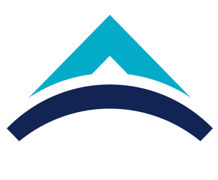 ECTS Course Description FormECTS Course Description FormECTS Course Description FormECTS Course Description FormECTS Course Description FormECTS Course Description FormECTS Course Description FormECTS Course Description FormECTS Course Description FormECTS Course Description FormECTS Course Description FormECTS Course Description FormECTS Course Description FormECTS Course Description FormECTS Course Description FormECTS Course Description FormECTS Course Description FormPART I (Senate Approval)PART I (Senate Approval)PART I (Senate Approval)PART I (Senate Approval)PART I (Senate Approval)PART I (Senate Approval)PART I (Senate Approval)PART I (Senate Approval)PART I (Senate Approval)PART I (Senate Approval)PART I (Senate Approval)PART I (Senate Approval)PART I (Senate Approval)PART I (Senate Approval)PART I (Senate Approval)PART I (Senate Approval)PART I (Senate Approval)PART I (Senate Approval)PART I (Senate Approval)PART I (Senate Approval)PART I (Senate Approval)Offering School  EngineeringEngineeringEngineeringEngineeringEngineeringEngineeringEngineeringEngineeringEngineeringEngineeringEngineeringEngineeringEngineeringEngineeringEngineeringEngineeringEngineeringEngineeringEngineeringEngineeringOffering DepartmentComputer EngineeringComputer EngineeringComputer EngineeringComputer EngineeringComputer EngineeringComputer EngineeringComputer EngineeringComputer EngineeringComputer EngineeringComputer EngineeringComputer EngineeringComputer EngineeringComputer EngineeringComputer EngineeringComputer EngineeringComputer EngineeringComputer EngineeringComputer EngineeringComputer EngineeringComputer EngineeringProgram(s) Offered toComputer EngineeringComputer EngineeringComputer EngineeringComputer EngineeringComputer EngineeringComputer EngineeringComputer EngineeringComputer EngineeringComputer EngineeringComputer EngineeringComputer EngineeringCompulsoryCompulsoryCompulsoryCompulsoryCompulsoryCompulsoryCompulsoryCompulsoryCompulsoryProgram(s) Offered toProgram(s) Offered toCourse Code CS210CS210CS210CS210CS210CS210CS210CS210CS210CS210CS210CS210CS210CS210CS210CS210CS210CS210CS210CS210Course NameData StructuresData StructuresData StructuresData StructuresData StructuresData StructuresData StructuresData StructuresData StructuresData StructuresData StructuresData StructuresData StructuresData StructuresData StructuresData StructuresData StructuresData StructuresData StructuresData StructuresLanguage of InstructionEnglishEnglishEnglishEnglishEnglishEnglishEnglishEnglishEnglishEnglishEnglishEnglishEnglishEnglishEnglishEnglishEnglishEnglishEnglishEnglishType of CourseCompulsory Compulsory Compulsory Compulsory Compulsory Compulsory Compulsory Compulsory Compulsory Compulsory Compulsory Compulsory Compulsory Compulsory Compulsory Compulsory Compulsory Compulsory Compulsory Compulsory Level of CourseUndergraduateUndergraduateUndergraduateUndergraduateUndergraduateUndergraduateUndergraduateUndergraduateUndergraduateUndergraduateUndergraduateUndergraduateUndergraduateUndergraduateUndergraduateUndergraduateUndergraduateUndergraduateUndergraduateUndergraduateHours per WeekLecture: 3Lecture: 3Lecture: 3Lecture: 3Laboratory: Laboratory: Laboratory: Recitation: Recitation: Practical:  Practical:  Practical:  Practical:  Studio: Studio: Studio: Other: Other: Other: Other: ECTS Credit77777777777777777777Grading ModeLetter GradeLetter GradeLetter GradeLetter GradeLetter GradeLetter GradeLetter GradeLetter GradeLetter GradeLetter GradeLetter GradeLetter GradeLetter GradeLetter GradeLetter GradeLetter GradeLetter GradeLetter GradeLetter GradeLetter GradePre-requisitesCS102 and CS213CS102 and CS213CS102 and CS213CS102 and CS213CS102 and CS213CS102 and CS213CS102 and CS213CS102 and CS213CS102 and CS213CS102 and CS213CS102 and CS213CS102 and CS213CS102 and CS213CS102 and CS213CS102 and CS213CS102 and CS213CS102 and CS213CS102 and CS213CS102 and CS213CS102 and CS213Co-requisitesRegistration RestrictionEducational ObjectiveThe main objective of this course is to provide the students with a knowledge on foundations of problem solving and experience in the design and implementation of discrete data structures commonly employed in computer science and computational problems.  The main objective of this course is to provide the students with a knowledge on foundations of problem solving and experience in the design and implementation of discrete data structures commonly employed in computer science and computational problems.  The main objective of this course is to provide the students with a knowledge on foundations of problem solving and experience in the design and implementation of discrete data structures commonly employed in computer science and computational problems.  The main objective of this course is to provide the students with a knowledge on foundations of problem solving and experience in the design and implementation of discrete data structures commonly employed in computer science and computational problems.  The main objective of this course is to provide the students with a knowledge on foundations of problem solving and experience in the design and implementation of discrete data structures commonly employed in computer science and computational problems.  The main objective of this course is to provide the students with a knowledge on foundations of problem solving and experience in the design and implementation of discrete data structures commonly employed in computer science and computational problems.  The main objective of this course is to provide the students with a knowledge on foundations of problem solving and experience in the design and implementation of discrete data structures commonly employed in computer science and computational problems.  The main objective of this course is to provide the students with a knowledge on foundations of problem solving and experience in the design and implementation of discrete data structures commonly employed in computer science and computational problems.  The main objective of this course is to provide the students with a knowledge on foundations of problem solving and experience in the design and implementation of discrete data structures commonly employed in computer science and computational problems.  The main objective of this course is to provide the students with a knowledge on foundations of problem solving and experience in the design and implementation of discrete data structures commonly employed in computer science and computational problems.  The main objective of this course is to provide the students with a knowledge on foundations of problem solving and experience in the design and implementation of discrete data structures commonly employed in computer science and computational problems.  The main objective of this course is to provide the students with a knowledge on foundations of problem solving and experience in the design and implementation of discrete data structures commonly employed in computer science and computational problems.  The main objective of this course is to provide the students with a knowledge on foundations of problem solving and experience in the design and implementation of discrete data structures commonly employed in computer science and computational problems.  The main objective of this course is to provide the students with a knowledge on foundations of problem solving and experience in the design and implementation of discrete data structures commonly employed in computer science and computational problems.  The main objective of this course is to provide the students with a knowledge on foundations of problem solving and experience in the design and implementation of discrete data structures commonly employed in computer science and computational problems.  The main objective of this course is to provide the students with a knowledge on foundations of problem solving and experience in the design and implementation of discrete data structures commonly employed in computer science and computational problems.  The main objective of this course is to provide the students with a knowledge on foundations of problem solving and experience in the design and implementation of discrete data structures commonly employed in computer science and computational problems.  The main objective of this course is to provide the students with a knowledge on foundations of problem solving and experience in the design and implementation of discrete data structures commonly employed in computer science and computational problems.  The main objective of this course is to provide the students with a knowledge on foundations of problem solving and experience in the design and implementation of discrete data structures commonly employed in computer science and computational problems.  The main objective of this course is to provide the students with a knowledge on foundations of problem solving and experience in the design and implementation of discrete data structures commonly employed in computer science and computational problems.  Course DescriptionIntroduction to the main concepts of data structures and algorithms. Overview of analysis tools and asymptotic notation. Discussion of recursion and its application to problem solving in computer science. Design and implementation of important abstract data types such as linked lists, doubly linked lists, stacks, queues, priority queues. Discussion of efficient sorting, searching and search tree structures.Introduction to the main concepts of data structures and algorithms. Overview of analysis tools and asymptotic notation. Discussion of recursion and its application to problem solving in computer science. Design and implementation of important abstract data types such as linked lists, doubly linked lists, stacks, queues, priority queues. Discussion of efficient sorting, searching and search tree structures.Introduction to the main concepts of data structures and algorithms. Overview of analysis tools and asymptotic notation. Discussion of recursion and its application to problem solving in computer science. Design and implementation of important abstract data types such as linked lists, doubly linked lists, stacks, queues, priority queues. Discussion of efficient sorting, searching and search tree structures.Introduction to the main concepts of data structures and algorithms. Overview of analysis tools and asymptotic notation. Discussion of recursion and its application to problem solving in computer science. Design and implementation of important abstract data types such as linked lists, doubly linked lists, stacks, queues, priority queues. Discussion of efficient sorting, searching and search tree structures.Introduction to the main concepts of data structures and algorithms. Overview of analysis tools and asymptotic notation. Discussion of recursion and its application to problem solving in computer science. Design and implementation of important abstract data types such as linked lists, doubly linked lists, stacks, queues, priority queues. Discussion of efficient sorting, searching and search tree structures.Introduction to the main concepts of data structures and algorithms. Overview of analysis tools and asymptotic notation. Discussion of recursion and its application to problem solving in computer science. Design and implementation of important abstract data types such as linked lists, doubly linked lists, stacks, queues, priority queues. Discussion of efficient sorting, searching and search tree structures.Introduction to the main concepts of data structures and algorithms. Overview of analysis tools and asymptotic notation. Discussion of recursion and its application to problem solving in computer science. Design and implementation of important abstract data types such as linked lists, doubly linked lists, stacks, queues, priority queues. Discussion of efficient sorting, searching and search tree structures.Introduction to the main concepts of data structures and algorithms. Overview of analysis tools and asymptotic notation. Discussion of recursion and its application to problem solving in computer science. Design and implementation of important abstract data types such as linked lists, doubly linked lists, stacks, queues, priority queues. Discussion of efficient sorting, searching and search tree structures.Introduction to the main concepts of data structures and algorithms. Overview of analysis tools and asymptotic notation. Discussion of recursion and its application to problem solving in computer science. Design and implementation of important abstract data types such as linked lists, doubly linked lists, stacks, queues, priority queues. Discussion of efficient sorting, searching and search tree structures.Introduction to the main concepts of data structures and algorithms. Overview of analysis tools and asymptotic notation. Discussion of recursion and its application to problem solving in computer science. Design and implementation of important abstract data types such as linked lists, doubly linked lists, stacks, queues, priority queues. Discussion of efficient sorting, searching and search tree structures.Introduction to the main concepts of data structures and algorithms. Overview of analysis tools and asymptotic notation. Discussion of recursion and its application to problem solving in computer science. Design and implementation of important abstract data types such as linked lists, doubly linked lists, stacks, queues, priority queues. Discussion of efficient sorting, searching and search tree structures.Introduction to the main concepts of data structures and algorithms. Overview of analysis tools and asymptotic notation. Discussion of recursion and its application to problem solving in computer science. Design and implementation of important abstract data types such as linked lists, doubly linked lists, stacks, queues, priority queues. Discussion of efficient sorting, searching and search tree structures.Introduction to the main concepts of data structures and algorithms. Overview of analysis tools and asymptotic notation. Discussion of recursion and its application to problem solving in computer science. Design and implementation of important abstract data types such as linked lists, doubly linked lists, stacks, queues, priority queues. Discussion of efficient sorting, searching and search tree structures.Introduction to the main concepts of data structures and algorithms. Overview of analysis tools and asymptotic notation. Discussion of recursion and its application to problem solving in computer science. Design and implementation of important abstract data types such as linked lists, doubly linked lists, stacks, queues, priority queues. Discussion of efficient sorting, searching and search tree structures.Introduction to the main concepts of data structures and algorithms. Overview of analysis tools and asymptotic notation. Discussion of recursion and its application to problem solving in computer science. Design and implementation of important abstract data types such as linked lists, doubly linked lists, stacks, queues, priority queues. Discussion of efficient sorting, searching and search tree structures.Introduction to the main concepts of data structures and algorithms. Overview of analysis tools and asymptotic notation. Discussion of recursion and its application to problem solving in computer science. Design and implementation of important abstract data types such as linked lists, doubly linked lists, stacks, queues, priority queues. Discussion of efficient sorting, searching and search tree structures.Introduction to the main concepts of data structures and algorithms. Overview of analysis tools and asymptotic notation. Discussion of recursion and its application to problem solving in computer science. Design and implementation of important abstract data types such as linked lists, doubly linked lists, stacks, queues, priority queues. Discussion of efficient sorting, searching and search tree structures.Introduction to the main concepts of data structures and algorithms. Overview of analysis tools and asymptotic notation. Discussion of recursion and its application to problem solving in computer science. Design and implementation of important abstract data types such as linked lists, doubly linked lists, stacks, queues, priority queues. Discussion of efficient sorting, searching and search tree structures.Introduction to the main concepts of data structures and algorithms. Overview of analysis tools and asymptotic notation. Discussion of recursion and its application to problem solving in computer science. Design and implementation of important abstract data types such as linked lists, doubly linked lists, stacks, queues, priority queues. Discussion of efficient sorting, searching and search tree structures.Introduction to the main concepts of data structures and algorithms. Overview of analysis tools and asymptotic notation. Discussion of recursion and its application to problem solving in computer science. Design and implementation of important abstract data types such as linked lists, doubly linked lists, stacks, queues, priority queues. Discussion of efficient sorting, searching and search tree structures.Learning Outcomes LO1: Analyse and interpret main principles of recursion and its relation to mathematical inductionLO1: Analyse and interpret main principles of recursion and its relation to mathematical inductionLO1: Analyse and interpret main principles of recursion and its relation to mathematical inductionLO1: Analyse and interpret main principles of recursion and its relation to mathematical inductionLO1: Analyse and interpret main principles of recursion and its relation to mathematical inductionLO1: Analyse and interpret main principles of recursion and its relation to mathematical inductionLO1: Analyse and interpret main principles of recursion and its relation to mathematical inductionLO1: Analyse and interpret main principles of recursion and its relation to mathematical inductionLO1: Analyse and interpret main principles of recursion and its relation to mathematical inductionLO1: Analyse and interpret main principles of recursion and its relation to mathematical inductionLO1: Analyse and interpret main principles of recursion and its relation to mathematical inductionLO1: Analyse and interpret main principles of recursion and its relation to mathematical inductionLO1: Analyse and interpret main principles of recursion and its relation to mathematical inductionLO1: Analyse and interpret main principles of recursion and its relation to mathematical inductionLO1: Analyse and interpret main principles of recursion and its relation to mathematical inductionLO1: Analyse and interpret main principles of recursion and its relation to mathematical inductionLO1: Analyse and interpret main principles of recursion and its relation to mathematical inductionLO1: Analyse and interpret main principles of recursion and its relation to mathematical inductionLO1: Analyse and interpret main principles of recursion and its relation to mathematical inductionLearning Outcomes LO2: Employ recursion as a problem solving and programming technique and analyse efficiency of recursive solutionsLO2: Employ recursion as a problem solving and programming technique and analyse efficiency of recursive solutionsLO2: Employ recursion as a problem solving and programming technique and analyse efficiency of recursive solutionsLO2: Employ recursion as a problem solving and programming technique and analyse efficiency of recursive solutionsLO2: Employ recursion as a problem solving and programming technique and analyse efficiency of recursive solutionsLO2: Employ recursion as a problem solving and programming technique and analyse efficiency of recursive solutionsLO2: Employ recursion as a problem solving and programming technique and analyse efficiency of recursive solutionsLO2: Employ recursion as a problem solving and programming technique and analyse efficiency of recursive solutionsLO2: Employ recursion as a problem solving and programming technique and analyse efficiency of recursive solutionsLO2: Employ recursion as a problem solving and programming technique and analyse efficiency of recursive solutionsLO2: Employ recursion as a problem solving and programming technique and analyse efficiency of recursive solutionsLO2: Employ recursion as a problem solving and programming technique and analyse efficiency of recursive solutionsLO2: Employ recursion as a problem solving and programming technique and analyse efficiency of recursive solutionsLO2: Employ recursion as a problem solving and programming technique and analyse efficiency of recursive solutionsLO2: Employ recursion as a problem solving and programming technique and analyse efficiency of recursive solutionsLO2: Employ recursion as a problem solving and programming technique and analyse efficiency of recursive solutionsLO2: Employ recursion as a problem solving and programming technique and analyse efficiency of recursive solutionsLO2: Employ recursion as a problem solving and programming technique and analyse efficiency of recursive solutionsLO2: Employ recursion as a problem solving and programming technique and analyse efficiency of recursive solutionsLearning Outcomes LO3: Design and implement important abstract data types such as linked lists, doubly linked lists, stacks, and queuesLO3: Design and implement important abstract data types such as linked lists, doubly linked lists, stacks, and queuesLO3: Design and implement important abstract data types such as linked lists, doubly linked lists, stacks, and queuesLO3: Design and implement important abstract data types such as linked lists, doubly linked lists, stacks, and queuesLO3: Design and implement important abstract data types such as linked lists, doubly linked lists, stacks, and queuesLO3: Design and implement important abstract data types such as linked lists, doubly linked lists, stacks, and queuesLO3: Design and implement important abstract data types such as linked lists, doubly linked lists, stacks, and queuesLO3: Design and implement important abstract data types such as linked lists, doubly linked lists, stacks, and queuesLO3: Design and implement important abstract data types such as linked lists, doubly linked lists, stacks, and queuesLO3: Design and implement important abstract data types such as linked lists, doubly linked lists, stacks, and queuesLO3: Design and implement important abstract data types such as linked lists, doubly linked lists, stacks, and queuesLO3: Design and implement important abstract data types such as linked lists, doubly linked lists, stacks, and queuesLO3: Design and implement important abstract data types such as linked lists, doubly linked lists, stacks, and queuesLO3: Design and implement important abstract data types such as linked lists, doubly linked lists, stacks, and queuesLO3: Design and implement important abstract data types such as linked lists, doubly linked lists, stacks, and queuesLO3: Design and implement important abstract data types such as linked lists, doubly linked lists, stacks, and queuesLO3: Design and implement important abstract data types such as linked lists, doubly linked lists, stacks, and queuesLO3: Design and implement important abstract data types such as linked lists, doubly linked lists, stacks, and queuesLO3: Design and implement important abstract data types such as linked lists, doubly linked lists, stacks, and queuesLearning Outcomes LO4: Combinatorically analyse discrete structures such as trees, devise algorithmic solutions to search problems and gain experience in the design and implementation of common search structures such as binary search treesLO4: Combinatorically analyse discrete structures such as trees, devise algorithmic solutions to search problems and gain experience in the design and implementation of common search structures such as binary search treesLO4: Combinatorically analyse discrete structures such as trees, devise algorithmic solutions to search problems and gain experience in the design and implementation of common search structures such as binary search treesLO4: Combinatorically analyse discrete structures such as trees, devise algorithmic solutions to search problems and gain experience in the design and implementation of common search structures such as binary search treesLO4: Combinatorically analyse discrete structures such as trees, devise algorithmic solutions to search problems and gain experience in the design and implementation of common search structures such as binary search treesLO4: Combinatorically analyse discrete structures such as trees, devise algorithmic solutions to search problems and gain experience in the design and implementation of common search structures such as binary search treesLO4: Combinatorically analyse discrete structures such as trees, devise algorithmic solutions to search problems and gain experience in the design and implementation of common search structures such as binary search treesLO4: Combinatorically analyse discrete structures such as trees, devise algorithmic solutions to search problems and gain experience in the design and implementation of common search structures such as binary search treesLO4: Combinatorically analyse discrete structures such as trees, devise algorithmic solutions to search problems and gain experience in the design and implementation of common search structures such as binary search treesLO4: Combinatorically analyse discrete structures such as trees, devise algorithmic solutions to search problems and gain experience in the design and implementation of common search structures such as binary search treesLO4: Combinatorically analyse discrete structures such as trees, devise algorithmic solutions to search problems and gain experience in the design and implementation of common search structures such as binary search treesLO4: Combinatorically analyse discrete structures such as trees, devise algorithmic solutions to search problems and gain experience in the design and implementation of common search structures such as binary search treesLO4: Combinatorically analyse discrete structures such as trees, devise algorithmic solutions to search problems and gain experience in the design and implementation of common search structures such as binary search treesLO4: Combinatorically analyse discrete structures such as trees, devise algorithmic solutions to search problems and gain experience in the design and implementation of common search structures such as binary search treesLO4: Combinatorically analyse discrete structures such as trees, devise algorithmic solutions to search problems and gain experience in the design and implementation of common search structures such as binary search treesLO4: Combinatorically analyse discrete structures such as trees, devise algorithmic solutions to search problems and gain experience in the design and implementation of common search structures such as binary search treesLO4: Combinatorically analyse discrete structures such as trees, devise algorithmic solutions to search problems and gain experience in the design and implementation of common search structures such as binary search treesLO4: Combinatorically analyse discrete structures such as trees, devise algorithmic solutions to search problems and gain experience in the design and implementation of common search structures such as binary search treesLO4: Combinatorically analyse discrete structures such as trees, devise algorithmic solutions to search problems and gain experience in the design and implementation of common search structures such as binary search treesLearning Outcomes LO5: Interpret and analyse hashing, mapping structures, priority queues, and analyse two common sorting algorithmsLO5: Interpret and analyse hashing, mapping structures, priority queues, and analyse two common sorting algorithmsLO5: Interpret and analyse hashing, mapping structures, priority queues, and analyse two common sorting algorithmsLO5: Interpret and analyse hashing, mapping structures, priority queues, and analyse two common sorting algorithmsLO5: Interpret and analyse hashing, mapping structures, priority queues, and analyse two common sorting algorithmsLO5: Interpret and analyse hashing, mapping structures, priority queues, and analyse two common sorting algorithmsLO5: Interpret and analyse hashing, mapping structures, priority queues, and analyse two common sorting algorithmsLO5: Interpret and analyse hashing, mapping structures, priority queues, and analyse two common sorting algorithmsLO5: Interpret and analyse hashing, mapping structures, priority queues, and analyse two common sorting algorithmsLO5: Interpret and analyse hashing, mapping structures, priority queues, and analyse two common sorting algorithmsLO5: Interpret and analyse hashing, mapping structures, priority queues, and analyse two common sorting algorithmsLO5: Interpret and analyse hashing, mapping structures, priority queues, and analyse two common sorting algorithmsLO5: Interpret and analyse hashing, mapping structures, priority queues, and analyse two common sorting algorithmsLO5: Interpret and analyse hashing, mapping structures, priority queues, and analyse two common sorting algorithmsLO5: Interpret and analyse hashing, mapping structures, priority queues, and analyse two common sorting algorithmsLO5: Interpret and analyse hashing, mapping structures, priority queues, and analyse two common sorting algorithmsLO5: Interpret and analyse hashing, mapping structures, priority queues, and analyse two common sorting algorithmsLO5: Interpret and analyse hashing, mapping structures, priority queues, and analyse two common sorting algorithmsLO5: Interpret and analyse hashing, mapping structures, priority queues, and analyse two common sorting algorithmsLearning Outcomes LO6:  Code mini projects of 30-100 lines involving some of the covered data structures and obtain further skills in programming such as file I/O, code organizationLO6:  Code mini projects of 30-100 lines involving some of the covered data structures and obtain further skills in programming such as file I/O, code organizationLO6:  Code mini projects of 30-100 lines involving some of the covered data structures and obtain further skills in programming such as file I/O, code organizationLO6:  Code mini projects of 30-100 lines involving some of the covered data structures and obtain further skills in programming such as file I/O, code organizationLO6:  Code mini projects of 30-100 lines involving some of the covered data structures and obtain further skills in programming such as file I/O, code organizationLO6:  Code mini projects of 30-100 lines involving some of the covered data structures and obtain further skills in programming such as file I/O, code organizationLO6:  Code mini projects of 30-100 lines involving some of the covered data structures and obtain further skills in programming such as file I/O, code organizationLO6:  Code mini projects of 30-100 lines involving some of the covered data structures and obtain further skills in programming such as file I/O, code organizationLO6:  Code mini projects of 30-100 lines involving some of the covered data structures and obtain further skills in programming such as file I/O, code organizationLO6:  Code mini projects of 30-100 lines involving some of the covered data structures and obtain further skills in programming such as file I/O, code organizationLO6:  Code mini projects of 30-100 lines involving some of the covered data structures and obtain further skills in programming such as file I/O, code organizationLO6:  Code mini projects of 30-100 lines involving some of the covered data structures and obtain further skills in programming such as file I/O, code organizationLO6:  Code mini projects of 30-100 lines involving some of the covered data structures and obtain further skills in programming such as file I/O, code organizationLO6:  Code mini projects of 30-100 lines involving some of the covered data structures and obtain further skills in programming such as file I/O, code organizationLO6:  Code mini projects of 30-100 lines involving some of the covered data structures and obtain further skills in programming such as file I/O, code organizationLO6:  Code mini projects of 30-100 lines involving some of the covered data structures and obtain further skills in programming such as file I/O, code organizationLO6:  Code mini projects of 30-100 lines involving some of the covered data structures and obtain further skills in programming such as file I/O, code organizationLO6:  Code mini projects of 30-100 lines involving some of the covered data structures and obtain further skills in programming such as file I/O, code organizationLO6:  Code mini projects of 30-100 lines involving some of the covered data structures and obtain further skills in programming such as file I/O, code organizationPART II (Faculty Board Approval)PART II (Faculty Board Approval)PART II (Faculty Board Approval)PART II (Faculty Board Approval)PART II (Faculty Board Approval)PART II (Faculty Board Approval)PART II (Faculty Board Approval)PART II (Faculty Board Approval)PART II (Faculty Board Approval)PART II (Faculty Board Approval)PART II (Faculty Board Approval)PART II (Faculty Board Approval)PART II (Faculty Board Approval)PART II (Faculty Board Approval)PART II (Faculty Board Approval)PART II (Faculty Board Approval)PART II (Faculty Board Approval)PART II (Faculty Board Approval)PART II (Faculty Board Approval)PART II (Faculty Board Approval)PART II (Faculty Board Approval)Basic Outcomes (University-wide)Basic Outcomes (University-wide)No.Program OutcomesProgram OutcomesProgram OutcomesProgram OutcomesProgram OutcomesProgram OutcomesProgram OutcomesProgram OutcomesLO1LO1LO2LO2LO3LO4LO4LO5LO6LO6Basic Outcomes (University-wide)Basic Outcomes (University-wide)Basic Outcomes (University-wide)Basic Outcomes (University-wide)PO1Ability to communicate effectively and write and present a report in Turkish and English. Ability to communicate effectively and write and present a report in Turkish and English. Ability to communicate effectively and write and present a report in Turkish and English. Ability to communicate effectively and write and present a report in Turkish and English. Ability to communicate effectively and write and present a report in Turkish and English. Ability to communicate effectively and write and present a report in Turkish and English. Ability to communicate effectively and write and present a report in Turkish and English. Ability to communicate effectively and write and present a report in Turkish and English. 1          1         0         1        1         1     0          0         2         0        0         3     2          2         2         2        2         20          0         0         0        0         00           0        0          0       0         00           0         0         0       0         23           3         3         3        3        30           0         3         3        0        33           3         3         3        3        30           0         0         0         0       03           3         3          3          3      20           0         2          2          0      31           1         1          1          1      01          1         0         1        1         1     0          0         2         0        0         3     2          2         2         2        2         20          0         0         0        0         00           0        0          0       0         00           0         0         0       0         23           3         3         3        3        30           0         3         3        0        33           3         3         3        3        30           0         0         0         0       03           3         3          3          3      20           0         2          2          0      31           1         1          1          1      01          1         0         1        1         1     0          0         2         0        0         3     2          2         2         2        2         20          0         0         0        0         00           0        0          0       0         00           0         0         0       0         23           3         3         3        3        30           0         3         3        0        33           3         3         3        3        30           0         0         0         0       03           3         3          3          3      20           0         2          2          0      31           1         1          1          1      01          1         0         1        1         1     0          0         2         0        0         3     2          2         2         2        2         20          0         0         0        0         00           0        0          0       0         00           0         0         0       0         23           3         3         3        3        30           0         3         3        0        33           3         3         3        3        30           0         0         0         0       03           3         3          3          3      20           0         2          2          0      31           1         1          1          1      01          1         0         1        1         1     0          0         2         0        0         3     2          2         2         2        2         20          0         0         0        0         00           0        0          0       0         00           0         0         0       0         23           3         3         3        3        30           0         3         3        0        33           3         3         3        3        30           0         0         0         0       03           3         3          3          3      20           0         2          2          0      31           1         1          1          1      01          1         0         1        1         1     0          0         2         0        0         3     2          2         2         2        2         20          0         0         0        0         00           0        0          0       0         00           0         0         0       0         23           3         3         3        3        30           0         3         3        0        33           3         3         3        3        30           0         0         0         0       03           3         3          3          3      20           0         2          2          0      31           1         1          1          1      01          1         0         1        1         1     0          0         2         0        0         3     2          2         2         2        2         20          0         0         0        0         00           0        0          0       0         00           0         0         0       0         23           3         3         3        3        30           0         3         3        0        33           3         3         3        3        30           0         0         0         0       03           3         3          3          3      20           0         2          2          0      31           1         1          1          1      01          1         0         1        1         1     0          0         2         0        0         3     2          2         2         2        2         20          0         0         0        0         00           0        0          0       0         00           0         0         0       0         23           3         3         3        3        30           0         3         3        0        33           3         3         3        3        30           0         0         0         0       03           3         3          3          3      20           0         2          2          0      31           1         1          1          1      01          1         0         1        1         1     0          0         2         0        0         3     2          2         2         2        2         20          0         0         0        0         00           0        0          0       0         00           0         0         0       0         23           3         3         3        3        30           0         3         3        0        33           3         3         3        3        30           0         0         0         0       03           3         3          3          3      20           0         2          2          0      31           1         1          1          1      01          1         0         1        1         1     0          0         2         0        0         3     2          2         2         2        2         20          0         0         0        0         00           0        0          0       0         00           0         0         0       0         23           3         3         3        3        30           0         3         3        0        33           3         3         3        3        30           0         0         0         0       03           3         3          3          3      20           0         2          2          0      31           1         1          1          1      0Basic Outcomes (University-wide)Basic Outcomes (University-wide)PO2Ability to work individually, and in intra-disciplinary and multi-disciplinary teams.Ability to work individually, and in intra-disciplinary and multi-disciplinary teams.Ability to work individually, and in intra-disciplinary and multi-disciplinary teams.Ability to work individually, and in intra-disciplinary and multi-disciplinary teams.Ability to work individually, and in intra-disciplinary and multi-disciplinary teams.Ability to work individually, and in intra-disciplinary and multi-disciplinary teams.Ability to work individually, and in intra-disciplinary and multi-disciplinary teams.Ability to work individually, and in intra-disciplinary and multi-disciplinary teams.1          1         0         1        1         1     0          0         2         0        0         3     2          2         2         2        2         20          0         0         0        0         00           0        0          0       0         00           0         0         0       0         23           3         3         3        3        30           0         3         3        0        33           3         3         3        3        30           0         0         0         0       03           3         3          3          3      20           0         2          2          0      31           1         1          1          1      01          1         0         1        1         1     0          0         2         0        0         3     2          2         2         2        2         20          0         0         0        0         00           0        0          0       0         00           0         0         0       0         23           3         3         3        3        30           0         3         3        0        33           3         3         3        3        30           0         0         0         0       03           3         3          3          3      20           0         2          2          0      31           1         1          1          1      01          1         0         1        1         1     0          0         2         0        0         3     2          2         2         2        2         20          0         0         0        0         00           0        0          0       0         00           0         0         0       0         23           3         3         3        3        30           0         3         3        0        33           3         3         3        3        30           0         0         0         0       03           3         3          3          3      20           0         2          2          0      31           1         1          1          1      01          1         0         1        1         1     0          0         2         0        0         3     2          2         2         2        2         20          0         0         0        0         00           0        0          0       0         00           0         0         0       0         23           3         3         3        3        30           0         3         3        0        33           3         3         3        3        30           0         0         0         0       03           3         3          3          3      20           0         2          2          0      31           1         1          1          1      01          1         0         1        1         1     0          0         2         0        0         3     2          2         2         2        2         20          0         0         0        0         00           0        0          0       0         00           0         0         0       0         23           3         3         3        3        30           0         3         3        0        33           3         3         3        3        30           0         0         0         0       03           3         3          3          3      20           0         2          2          0      31           1         1          1          1      01          1         0         1        1         1     0          0         2         0        0         3     2          2         2         2        2         20          0         0         0        0         00           0        0          0       0         00           0         0         0       0         23           3         3         3        3        30           0         3         3        0        33           3         3         3        3        30           0         0         0         0       03           3         3          3          3      20           0         2          2          0      31           1         1          1          1      01          1         0         1        1         1     0          0         2         0        0         3     2          2         2         2        2         20          0         0         0        0         00           0        0          0       0         00           0         0         0       0         23           3         3         3        3        30           0         3         3        0        33           3         3         3        3        30           0         0         0         0       03           3         3          3          3      20           0         2          2          0      31           1         1          1          1      01          1         0         1        1         1     0          0         2         0        0         3     2          2         2         2        2         20          0         0         0        0         00           0        0          0       0         00           0         0         0       0         23           3         3         3        3        30           0         3         3        0        33           3         3         3        3        30           0         0         0         0       03           3         3          3          3      20           0         2          2          0      31           1         1          1          1      01          1         0         1        1         1     0          0         2         0        0         3     2          2         2         2        2         20          0         0         0        0         00           0        0          0       0         00           0         0         0       0         23           3         3         3        3        30           0         3         3        0        33           3         3         3        3        30           0         0         0         0       03           3         3          3          3      20           0         2          2          0      31           1         1          1          1      01          1         0         1        1         1     0          0         2         0        0         3     2          2         2         2        2         20          0         0         0        0         00           0        0          0       0         00           0         0         0       0         23           3         3         3        3        30           0         3         3        0        33           3         3         3        3        30           0         0         0         0       03           3         3          3          3      20           0         2          2          0      31           1         1          1          1      0Basic Outcomes (University-wide)Basic Outcomes (University-wide)PO3Recognition of the need for life-long learning and ability to access information, follow developments in science and technology, and continually reinvent oneself.Recognition of the need for life-long learning and ability to access information, follow developments in science and technology, and continually reinvent oneself.Recognition of the need for life-long learning and ability to access information, follow developments in science and technology, and continually reinvent oneself.Recognition of the need for life-long learning and ability to access information, follow developments in science and technology, and continually reinvent oneself.Recognition of the need for life-long learning and ability to access information, follow developments in science and technology, and continually reinvent oneself.Recognition of the need for life-long learning and ability to access information, follow developments in science and technology, and continually reinvent oneself.Recognition of the need for life-long learning and ability to access information, follow developments in science and technology, and continually reinvent oneself.Recognition of the need for life-long learning and ability to access information, follow developments in science and technology, and continually reinvent oneself.1          1         0         1        1         1     0          0         2         0        0         3     2          2         2         2        2         20          0         0         0        0         00           0        0          0       0         00           0         0         0       0         23           3         3         3        3        30           0         3         3        0        33           3         3         3        3        30           0         0         0         0       03           3         3          3          3      20           0         2          2          0      31           1         1          1          1      01          1         0         1        1         1     0          0         2         0        0         3     2          2         2         2        2         20          0         0         0        0         00           0        0          0       0         00           0         0         0       0         23           3         3         3        3        30           0         3         3        0        33           3         3         3        3        30           0         0         0         0       03           3         3          3          3      20           0         2          2          0      31           1         1          1          1      01          1         0         1        1         1     0          0         2         0        0         3     2          2         2         2        2         20          0         0         0        0         00           0        0          0       0         00           0         0         0       0         23           3         3         3        3        30           0         3         3        0        33           3         3         3        3        30           0         0         0         0       03           3         3          3          3      20           0         2          2          0      31           1         1          1          1      01          1         0         1        1         1     0          0         2         0        0         3     2          2         2         2        2         20          0         0         0        0         00           0        0          0       0         00           0         0         0       0         23           3         3         3        3        30           0         3         3        0        33           3         3         3        3        30           0         0         0         0       03           3         3          3          3      20           0         2          2          0      31           1         1          1          1      01          1         0         1        1         1     0          0         2         0        0         3     2          2         2         2        2         20          0         0         0        0         00           0        0          0       0         00           0         0         0       0         23           3         3         3        3        30           0         3         3        0        33           3         3         3        3        30           0         0         0         0       03           3         3          3          3      20           0         2          2          0      31           1         1          1          1      01          1         0         1        1         1     0          0         2         0        0         3     2          2         2         2        2         20          0         0         0        0         00           0        0          0       0         00           0         0         0       0         23           3         3         3        3        30           0         3         3        0        33           3         3         3        3        30           0         0         0         0       03           3         3          3          3      20           0         2          2          0      31           1         1          1          1      01          1         0         1        1         1     0          0         2         0        0         3     2          2         2         2        2         20          0         0         0        0         00           0        0          0       0         00           0         0         0       0         23           3         3         3        3        30           0         3         3        0        33           3         3         3        3        30           0         0         0         0       03           3         3          3          3      20           0         2          2          0      31           1         1          1          1      01          1         0         1        1         1     0          0         2         0        0         3     2          2         2         2        2         20          0         0         0        0         00           0        0          0       0         00           0         0         0       0         23           3         3         3        3        30           0         3         3        0        33           3         3         3        3        30           0         0         0         0       03           3         3          3          3      20           0         2          2          0      31           1         1          1          1      01          1         0         1        1         1     0          0         2         0        0         3     2          2         2         2        2         20          0         0         0        0         00           0        0          0       0         00           0         0         0       0         23           3         3         3        3        30           0         3         3        0        33           3         3         3        3        30           0         0         0         0       03           3         3          3          3      20           0         2          2          0      31           1         1          1          1      01          1         0         1        1         1     0          0         2         0        0         3     2          2         2         2        2         20          0         0         0        0         00           0        0          0       0         00           0         0         0       0         23           3         3         3        3        30           0         3         3        0        33           3         3         3        3        30           0         0         0         0       03           3         3          3          3      20           0         2          2          0      31           1         1          1          1      0Basic Outcomes (University-wide)Basic Outcomes (University-wide)PO4Knowledge of project management, risk management, innovation and change management, entrepreneurship, and sustainable development.Knowledge of project management, risk management, innovation and change management, entrepreneurship, and sustainable development.Knowledge of project management, risk management, innovation and change management, entrepreneurship, and sustainable development.Knowledge of project management, risk management, innovation and change management, entrepreneurship, and sustainable development.Knowledge of project management, risk management, innovation and change management, entrepreneurship, and sustainable development.Knowledge of project management, risk management, innovation and change management, entrepreneurship, and sustainable development.Knowledge of project management, risk management, innovation and change management, entrepreneurship, and sustainable development.Knowledge of project management, risk management, innovation and change management, entrepreneurship, and sustainable development.1          1         0         1        1         1     0          0         2         0        0         3     2          2         2         2        2         20          0         0         0        0         00           0        0          0       0         00           0         0         0       0         23           3         3         3        3        30           0         3         3        0        33           3         3         3        3        30           0         0         0         0       03           3         3          3          3      20           0         2          2          0      31           1         1          1          1      01          1         0         1        1         1     0          0         2         0        0         3     2          2         2         2        2         20          0         0         0        0         00           0        0          0       0         00           0         0         0       0         23           3         3         3        3        30           0         3         3        0        33           3         3         3        3        30           0         0         0         0       03           3         3          3          3      20           0         2          2          0      31           1         1          1          1      01          1         0         1        1         1     0          0         2         0        0         3     2          2         2         2        2         20          0         0         0        0         00           0        0          0       0         00           0         0         0       0         23           3         3         3        3        30           0         3         3        0        33           3         3         3        3        30           0         0         0         0       03           3         3          3          3      20           0         2          2          0      31           1         1          1          1      01          1         0         1        1         1     0          0         2         0        0         3     2          2         2         2        2         20          0         0         0        0         00           0        0          0       0         00           0         0         0       0         23           3         3         3        3        30           0         3         3        0        33           3         3         3        3        30           0         0         0         0       03           3         3          3          3      20           0         2          2          0      31           1         1          1          1      01          1         0         1        1         1     0          0         2         0        0         3     2          2         2         2        2         20          0         0         0        0         00           0        0          0       0         00           0         0         0       0         23           3         3         3        3        30           0         3         3        0        33           3         3         3        3        30           0         0         0         0       03           3         3          3          3      20           0         2          2          0      31           1         1          1          1      01          1         0         1        1         1     0          0         2         0        0         3     2          2         2         2        2         20          0         0         0        0         00           0        0          0       0         00           0         0         0       0         23           3         3         3        3        30           0         3         3        0        33           3         3         3        3        30           0         0         0         0       03           3         3          3          3      20           0         2          2          0      31           1         1          1          1      01          1         0         1        1         1     0          0         2         0        0         3     2          2         2         2        2         20          0         0         0        0         00           0        0          0       0         00           0         0         0       0         23           3         3         3        3        30           0         3         3        0        33           3         3         3        3        30           0         0         0         0       03           3         3          3          3      20           0         2          2          0      31           1         1          1          1      01          1         0         1        1         1     0          0         2         0        0         3     2          2         2         2        2         20          0         0         0        0         00           0        0          0       0         00           0         0         0       0         23           3         3         3        3        30           0         3         3        0        33           3         3         3        3        30           0         0         0         0       03           3         3          3          3      20           0         2          2          0      31           1         1          1          1      01          1         0         1        1         1     0          0         2         0        0         3     2          2         2         2        2         20          0         0         0        0         00           0        0          0       0         00           0         0         0       0         23           3         3         3        3        30           0         3         3        0        33           3         3         3        3        30           0         0         0         0       03           3         3          3          3      20           0         2          2          0      31           1         1          1          1      01          1         0         1        1         1     0          0         2         0        0         3     2          2         2         2        2         20          0         0         0        0         00           0        0          0       0         00           0         0         0       0         23           3         3         3        3        30           0         3         3        0        33           3         3         3        3        30           0         0         0         0       03           3         3          3          3      20           0         2          2          0      31           1         1          1          1      0Basic Outcomes (University-wide)Basic Outcomes (University-wide)PO5Awareness of sectors and ability to prepare a business plan.Awareness of sectors and ability to prepare a business plan.Awareness of sectors and ability to prepare a business plan.Awareness of sectors and ability to prepare a business plan.Awareness of sectors and ability to prepare a business plan.Awareness of sectors and ability to prepare a business plan.Awareness of sectors and ability to prepare a business plan.Awareness of sectors and ability to prepare a business plan.1          1         0         1        1         1     0          0         2         0        0         3     2          2         2         2        2         20          0         0         0        0         00           0        0          0       0         00           0         0         0       0         23           3         3         3        3        30           0         3         3        0        33           3         3         3        3        30           0         0         0         0       03           3         3          3          3      20           0         2          2          0      31           1         1          1          1      01          1         0         1        1         1     0          0         2         0        0         3     2          2         2         2        2         20          0         0         0        0         00           0        0          0       0         00           0         0         0       0         23           3         3         3        3        30           0         3         3        0        33           3         3         3        3        30           0         0         0         0       03           3         3          3          3      20           0         2          2          0      31           1         1          1          1      01          1         0         1        1         1     0          0         2         0        0         3     2          2         2         2        2         20          0         0         0        0         00           0        0          0       0         00           0         0         0       0         23           3         3         3        3        30           0         3         3        0        33           3         3         3        3        30           0         0         0         0       03           3         3          3          3      20           0         2          2          0      31           1         1          1          1      01          1         0         1        1         1     0          0         2         0        0         3     2          2         2         2        2         20          0         0         0        0         00           0        0          0       0         00           0         0         0       0         23           3         3         3        3        30           0         3         3        0        33           3         3         3        3        30           0         0         0         0       03           3         3          3          3      20           0         2          2          0      31           1         1          1          1      01          1         0         1        1         1     0          0         2         0        0         3     2          2         2         2        2         20          0         0         0        0         00           0        0          0       0         00           0         0         0       0         23           3         3         3        3        30           0         3         3        0        33           3         3         3        3        30           0         0         0         0       03           3         3          3          3      20           0         2          2          0      31           1         1          1          1      01          1         0         1        1         1     0          0         2         0        0         3     2          2         2         2        2         20          0         0         0        0         00           0        0          0       0         00           0         0         0       0         23           3         3         3        3        30           0         3         3        0        33           3         3         3        3        30           0         0         0         0       03           3         3          3          3      20           0         2          2          0      31           1         1          1          1      01          1         0         1        1         1     0          0         2         0        0         3     2          2         2         2        2         20          0         0         0        0         00           0        0          0       0         00           0         0         0       0         23           3         3         3        3        30           0         3         3        0        33           3         3         3        3        30           0         0         0         0       03           3         3          3          3      20           0         2          2          0      31           1         1          1          1      01          1         0         1        1         1     0          0         2         0        0         3     2          2         2         2        2         20          0         0         0        0         00           0        0          0       0         00           0         0         0       0         23           3         3         3        3        30           0         3         3        0        33           3         3         3        3        30           0         0         0         0       03           3         3          3          3      20           0         2          2          0      31           1         1          1          1      01          1         0         1        1         1     0          0         2         0        0         3     2          2         2         2        2         20          0         0         0        0         00           0        0          0       0         00           0         0         0       0         23           3         3         3        3        30           0         3         3        0        33           3         3         3        3        30           0         0         0         0       03           3         3          3          3      20           0         2          2          0      31           1         1          1          1      01          1         0         1        1         1     0          0         2         0        0         3     2          2         2         2        2         20          0         0         0        0         00           0        0          0       0         00           0         0         0       0         23           3         3         3        3        30           0         3         3        0        33           3         3         3        3        30           0         0         0         0       03           3         3          3          3      20           0         2          2          0      31           1         1          1          1      0Faculty/ Program Specific OutcomesFaculty/ Program Specific OutcomesPO6Understanding of professional and ethical responsibility and demonstrating ethical behaviour.Understanding of professional and ethical responsibility and demonstrating ethical behaviour.Understanding of professional and ethical responsibility and demonstrating ethical behaviour.Understanding of professional and ethical responsibility and demonstrating ethical behaviour.Understanding of professional and ethical responsibility and demonstrating ethical behaviour.Understanding of professional and ethical responsibility and demonstrating ethical behaviour.Understanding of professional and ethical responsibility and demonstrating ethical behaviour.Understanding of professional and ethical responsibility and demonstrating ethical behaviour.1          1         0         1        1         1     0          0         2         0        0         3     2          2         2         2        2         20          0         0         0        0         00           0        0          0       0         00           0         0         0       0         23           3         3         3        3        30           0         3         3        0        33           3         3         3        3        30           0         0         0         0       03           3         3          3          3      20           0         2          2          0      31           1         1          1          1      01          1         0         1        1         1     0          0         2         0        0         3     2          2         2         2        2         20          0         0         0        0         00           0        0          0       0         00           0         0         0       0         23           3         3         3        3        30           0         3         3        0        33           3         3         3        3        30           0         0         0         0       03           3         3          3          3      20           0         2          2          0      31           1         1          1          1      01          1         0         1        1         1     0          0         2         0        0         3     2          2         2         2        2         20          0         0         0        0         00           0        0          0       0         00           0         0         0       0         23           3         3         3        3        30           0         3         3        0        33           3         3         3        3        30           0         0         0         0       03           3         3          3          3      20           0         2          2          0      31           1         1          1          1      01          1         0         1        1         1     0          0         2         0        0         3     2          2         2         2        2         20          0         0         0        0         00           0        0          0       0         00           0         0         0       0         23           3         3         3        3        30           0         3         3        0        33           3         3         3        3        30           0         0         0         0       03           3         3          3          3      20           0         2          2          0      31           1         1          1          1      01          1         0         1        1         1     0          0         2         0        0         3     2          2         2         2        2         20          0         0         0        0         00           0        0          0       0         00           0         0         0       0         23           3         3         3        3        30           0         3         3        0        33           3         3         3        3        30           0         0         0         0       03           3         3          3          3      20           0         2          2          0      31           1         1          1          1      01          1         0         1        1         1     0          0         2         0        0         3     2          2         2         2        2         20          0         0         0        0         00           0        0          0       0         00           0         0         0       0         23           3         3         3        3        30           0         3         3        0        33           3         3         3        3        30           0         0         0         0       03           3         3          3          3      20           0         2          2          0      31           1         1          1          1      01          1         0         1        1         1     0          0         2         0        0         3     2          2         2         2        2         20          0         0         0        0         00           0        0          0       0         00           0         0         0       0         23           3         3         3        3        30           0         3         3        0        33           3         3         3        3        30           0         0         0         0       03           3         3          3          3      20           0         2          2          0      31           1         1          1          1      01          1         0         1        1         1     0          0         2         0        0         3     2          2         2         2        2         20          0         0         0        0         00           0        0          0       0         00           0         0         0       0         23           3         3         3        3        30           0         3         3        0        33           3         3         3        3        30           0         0         0         0       03           3         3          3          3      20           0         2          2          0      31           1         1          1          1      01          1         0         1        1         1     0          0         2         0        0         3     2          2         2         2        2         20          0         0         0        0         00           0        0          0       0         00           0         0         0       0         23           3         3         3        3        30           0         3         3        0        33           3         3         3        3        30           0         0         0         0       03           3         3          3          3      20           0         2          2          0      31           1         1          1          1      01          1         0         1        1         1     0          0         2         0        0         3     2          2         2         2        2         20          0         0         0        0         00           0        0          0       0         00           0         0         0       0         23           3         3         3        3        30           0         3         3        0        33           3         3         3        3        30           0         0         0         0       03           3         3          3          3      20           0         2          2          0      31           1         1          1          1      0Faculty/ Program Specific OutcomesFaculty/ Program Specific OutcomesPO7Ability to define complex engineeringproblems, develop models andimplement solutions for theseproblemsAbility to define complex engineeringproblems, develop models andimplement solutions for theseproblemsAbility to define complex engineeringproblems, develop models andimplement solutions for theseproblemsAbility to define complex engineeringproblems, develop models andimplement solutions for theseproblemsAbility to define complex engineeringproblems, develop models andimplement solutions for theseproblemsAbility to define complex engineeringproblems, develop models andimplement solutions for theseproblemsAbility to define complex engineeringproblems, develop models andimplement solutions for theseproblemsAbility to define complex engineeringproblems, develop models andimplement solutions for theseproblems1          1         0         1        1         1     0          0         2         0        0         3     2          2         2         2        2         20          0         0         0        0         00           0        0          0       0         00           0         0         0       0         23           3         3         3        3        30           0         3         3        0        33           3         3         3        3        30           0         0         0         0       03           3         3          3          3      20           0         2          2          0      31           1         1          1          1      01          1         0         1        1         1     0          0         2         0        0         3     2          2         2         2        2         20          0         0         0        0         00           0        0          0       0         00           0         0         0       0         23           3         3         3        3        30           0         3         3        0        33           3         3         3        3        30           0         0         0         0       03           3         3          3          3      20           0         2          2          0      31           1         1          1          1      01          1         0         1        1         1     0          0         2         0        0         3     2          2         2         2        2         20          0         0         0        0         00           0        0          0       0         00           0         0         0       0         23           3         3         3        3        30           0         3         3        0        33           3         3         3        3        30           0         0         0         0       03           3         3          3          3      20           0         2          2          0      31           1         1          1          1      01          1         0         1        1         1     0          0         2         0        0         3     2          2         2         2        2         20          0         0         0        0         00           0        0          0       0         00           0         0         0       0         23           3         3         3        3        30           0         3         3        0        33           3         3         3        3        30           0         0         0         0       03           3         3          3          3      20           0         2          2          0      31           1         1          1          1      01          1         0         1        1         1     0          0         2         0        0         3     2          2         2         2        2         20          0         0         0        0         00           0        0          0       0         00           0         0         0       0         23           3         3         3        3        30           0         3         3        0        33           3         3         3        3        30           0         0         0         0       03           3         3          3          3      20           0         2          2          0      31           1         1          1          1      01          1         0         1        1         1     0          0         2         0        0         3     2          2         2         2        2         20          0         0         0        0         00           0        0          0       0         00           0         0         0       0         23           3         3         3        3        30           0         3         3        0        33           3         3         3        3        30           0         0         0         0       03           3         3          3          3      20           0         2          2          0      31           1         1          1          1      01          1         0         1        1         1     0          0         2         0        0         3     2          2         2         2        2         20          0         0         0        0         00           0        0          0       0         00           0         0         0       0         23           3         3         3        3        30           0         3         3        0        33           3         3         3        3        30           0         0         0         0       03           3         3          3          3      20           0         2          2          0      31           1         1          1          1      01          1         0         1        1         1     0          0         2         0        0         3     2          2         2         2        2         20          0         0         0        0         00           0        0          0       0         00           0         0         0       0         23           3         3         3        3        30           0         3         3        0        33           3         3         3        3        30           0         0         0         0       03           3         3          3          3      20           0         2          2          0      31           1         1          1          1      01          1         0         1        1         1     0          0         2         0        0         3     2          2         2         2        2         20          0         0         0        0         00           0        0          0       0         00           0         0         0       0         23           3         3         3        3        30           0         3         3        0        33           3         3         3        3        30           0         0         0         0       03           3         3          3          3      20           0         2          2          0      31           1         1          1          1      01          1         0         1        1         1     0          0         2         0        0         3     2          2         2         2        2         20          0         0         0        0         00           0        0          0       0         00           0         0         0       0         23           3         3         3        3        30           0         3         3        0        33           3         3         3        3        30           0         0         0         0       03           3         3          3          3      20           0         2          2          0      31           1         1          1          1      0Faculty/ Program Specific OutcomesFaculty/ Program Specific OutcomesPO8Ability to conduct lab experiments by usingcomputers and the ability of collecting, analysing and interpreting data. Ability to conduct lab experiments by usingcomputers and the ability of collecting, analysing and interpreting data. Ability to conduct lab experiments by usingcomputers and the ability of collecting, analysing and interpreting data. Ability to conduct lab experiments by usingcomputers and the ability of collecting, analysing and interpreting data. Ability to conduct lab experiments by usingcomputers and the ability of collecting, analysing and interpreting data. Ability to conduct lab experiments by usingcomputers and the ability of collecting, analysing and interpreting data. Ability to conduct lab experiments by usingcomputers and the ability of collecting, analysing and interpreting data. Ability to conduct lab experiments by usingcomputers and the ability of collecting, analysing and interpreting data. 1          1         0         1        1         1     0          0         2         0        0         3     2          2         2         2        2         20          0         0         0        0         00           0        0          0       0         00           0         0         0       0         23           3         3         3        3        30           0         3         3        0        33           3         3         3        3        30           0         0         0         0       03           3         3          3          3      20           0         2          2          0      31           1         1          1          1      01          1         0         1        1         1     0          0         2         0        0         3     2          2         2         2        2         20          0         0         0        0         00           0        0          0       0         00           0         0         0       0         23           3         3         3        3        30           0         3         3        0        33           3         3         3        3        30           0         0         0         0       03           3         3          3          3      20           0         2          2          0      31           1         1          1          1      01          1         0         1        1         1     0          0         2         0        0         3     2          2         2         2        2         20          0         0         0        0         00           0        0          0       0         00           0         0         0       0         23           3         3         3        3        30           0         3         3        0        33           3         3         3        3        30           0         0         0         0       03           3         3          3          3      20           0         2          2          0      31           1         1          1          1      01          1         0         1        1         1     0          0         2         0        0         3     2          2         2         2        2         20          0         0         0        0         00           0        0          0       0         00           0         0         0       0         23           3         3         3        3        30           0         3         3        0        33           3         3         3        3        30           0         0         0         0       03           3         3          3          3      20           0         2          2          0      31           1         1          1          1      01          1         0         1        1         1     0          0         2         0        0         3     2          2         2         2        2         20          0         0         0        0         00           0        0          0       0         00           0         0         0       0         23           3         3         3        3        30           0         3         3        0        33           3         3         3        3        30           0         0         0         0       03           3         3          3          3      20           0         2          2          0      31           1         1          1          1      01          1         0         1        1         1     0          0         2         0        0         3     2          2         2         2        2         20          0         0         0        0         00           0        0          0       0         00           0         0         0       0         23           3         3         3        3        30           0         3         3        0        33           3         3         3        3        30           0         0         0         0       03           3         3          3          3      20           0         2          2          0      31           1         1          1          1      01          1         0         1        1         1     0          0         2         0        0         3     2          2         2         2        2         20          0         0         0        0         00           0        0          0       0         00           0         0         0       0         23           3         3         3        3        30           0         3         3        0        33           3         3         3        3        30           0         0         0         0       03           3         3          3          3      20           0         2          2          0      31           1         1          1          1      01          1         0         1        1         1     0          0         2         0        0         3     2          2         2         2        2         20          0         0         0        0         00           0        0          0       0         00           0         0         0       0         23           3         3         3        3        30           0         3         3        0        33           3         3         3        3        30           0         0         0         0       03           3         3          3          3      20           0         2          2          0      31           1         1          1          1      01          1         0         1        1         1     0          0         2         0        0         3     2          2         2         2        2         20          0         0         0        0         00           0        0          0       0         00           0         0         0       0         23           3         3         3        3        30           0         3         3        0        33           3         3         3        3        30           0         0         0         0       03           3         3          3          3      20           0         2          2          0      31           1         1          1          1      01          1         0         1        1         1     0          0         2         0        0         3     2          2         2         2        2         20          0         0         0        0         00           0        0          0       0         00           0         0         0       0         23           3         3         3        3        30           0         3         3        0        33           3         3         3        3        30           0         0         0         0       03           3         3          3          3      20           0         2          2          0      31           1         1          1          1      0Faculty/ Program Specific OutcomesFaculty/ Program Specific OutcomesPO9Ability to apply the knowledge ofmathematics, science and engineeringprinciples to solve problems in computerengineering.Ability to apply the knowledge ofmathematics, science and engineeringprinciples to solve problems in computerengineering.Ability to apply the knowledge ofmathematics, science and engineeringprinciples to solve problems in computerengineering.Ability to apply the knowledge ofmathematics, science and engineeringprinciples to solve problems in computerengineering.Ability to apply the knowledge ofmathematics, science and engineeringprinciples to solve problems in computerengineering.Ability to apply the knowledge ofmathematics, science and engineeringprinciples to solve problems in computerengineering.Ability to apply the knowledge ofmathematics, science and engineeringprinciples to solve problems in computerengineering.Ability to apply the knowledge ofmathematics, science and engineeringprinciples to solve problems in computerengineering.1          1         0         1        1         1     0          0         2         0        0         3     2          2         2         2        2         20          0         0         0        0         00           0        0          0       0         00           0         0         0       0         23           3         3         3        3        30           0         3         3        0        33           3         3         3        3        30           0         0         0         0       03           3         3          3          3      20           0         2          2          0      31           1         1          1          1      01          1         0         1        1         1     0          0         2         0        0         3     2          2         2         2        2         20          0         0         0        0         00           0        0          0       0         00           0         0         0       0         23           3         3         3        3        30           0         3         3        0        33           3         3         3        3        30           0         0         0         0       03           3         3          3          3      20           0         2          2          0      31           1         1          1          1      01          1         0         1        1         1     0          0         2         0        0         3     2          2         2         2        2         20          0         0         0        0         00           0        0          0       0         00           0         0         0       0         23           3         3         3        3        30           0         3         3        0        33           3         3         3        3        30           0         0         0         0       03           3         3          3          3      20           0         2          2          0      31           1         1          1          1      01          1         0         1        1         1     0          0         2         0        0         3     2          2         2         2        2         20          0         0         0        0         00           0        0          0       0         00           0         0         0       0         23           3         3         3        3        30           0         3         3        0        33           3         3         3        3        30           0         0         0         0       03           3         3          3          3      20           0         2          2          0      31           1         1          1          1      01          1         0         1        1         1     0          0         2         0        0         3     2          2         2         2        2         20          0         0         0        0         00           0        0          0       0         00           0         0         0       0         23           3         3         3        3        30           0         3         3        0        33           3         3         3        3        30           0         0         0         0       03           3         3          3          3      20           0         2          2          0      31           1         1          1          1      01          1         0         1        1         1     0          0         2         0        0         3     2          2         2         2        2         20          0         0         0        0         00           0        0          0       0         00           0         0         0       0         23           3         3         3        3        30           0         3         3        0        33           3         3         3        3        30           0         0         0         0       03           3         3          3          3      20           0         2          2          0      31           1         1          1          1      01          1         0         1        1         1     0          0         2         0        0         3     2          2         2         2        2         20          0         0         0        0         00           0        0          0       0         00           0         0         0       0         23           3         3         3        3        30           0         3         3        0        33           3         3         3        3        30           0         0         0         0       03           3         3          3          3      20           0         2          2          0      31           1         1          1          1      01          1         0         1        1         1     0          0         2         0        0         3     2          2         2         2        2         20          0         0         0        0         00           0        0          0       0         00           0         0         0       0         23           3         3         3        3        30           0         3         3        0        33           3         3         3        3        30           0         0         0         0       03           3         3          3          3      20           0         2          2          0      31           1         1          1          1      01          1         0         1        1         1     0          0         2         0        0         3     2          2         2         2        2         20          0         0         0        0         00           0        0          0       0         00           0         0         0       0         23           3         3         3        3        30           0         3         3        0        33           3         3         3        3        30           0         0         0         0       03           3         3          3          3      20           0         2          2          0      31           1         1          1          1      01          1         0         1        1         1     0          0         2         0        0         3     2          2         2         2        2         20          0         0         0        0         00           0        0          0       0         00           0         0         0       0         23           3         3         3        3        30           0         3         3        0        33           3         3         3        3        30           0         0         0         0       03           3         3          3          3      20           0         2          2          0      31           1         1          1          1      0Faculty/ Program Specific OutcomesFaculty/ Program Specific OutcomesPO10An understanding of current contemporaryissues and impact of engineering solutionsin legal and ethical levelsAn understanding of current contemporaryissues and impact of engineering solutionsin legal and ethical levelsAn understanding of current contemporaryissues and impact of engineering solutionsin legal and ethical levelsAn understanding of current contemporaryissues and impact of engineering solutionsin legal and ethical levelsAn understanding of current contemporaryissues and impact of engineering solutionsin legal and ethical levelsAn understanding of current contemporaryissues and impact of engineering solutionsin legal and ethical levelsAn understanding of current contemporaryissues and impact of engineering solutionsin legal and ethical levelsAn understanding of current contemporaryissues and impact of engineering solutionsin legal and ethical levels1          1         0         1        1         1     0          0         2         0        0         3     2          2         2         2        2         20          0         0         0        0         00           0        0          0       0         00           0         0         0       0         23           3         3         3        3        30           0         3         3        0        33           3         3         3        3        30           0         0         0         0       03           3         3          3          3      20           0         2          2          0      31           1         1          1          1      01          1         0         1        1         1     0          0         2         0        0         3     2          2         2         2        2         20          0         0         0        0         00           0        0          0       0         00           0         0         0       0         23           3         3         3        3        30           0         3         3        0        33           3         3         3        3        30           0         0         0         0       03           3         3          3          3      20           0         2          2          0      31           1         1          1          1      01          1         0         1        1         1     0          0         2         0        0         3     2          2         2         2        2         20          0         0         0        0         00           0        0          0       0         00           0         0         0       0         23           3         3         3        3        30           0         3         3        0        33           3         3         3        3        30           0         0         0         0       03           3         3          3          3      20           0         2          2          0      31           1         1          1          1      01          1         0         1        1         1     0          0         2         0        0         3     2          2         2         2        2         20          0         0         0        0         00           0        0          0       0         00           0         0         0       0         23           3         3         3        3        30           0         3         3        0        33           3         3         3        3        30           0         0         0         0       03           3         3          3          3      20           0         2          2          0      31           1         1          1          1      01          1         0         1        1         1     0          0         2         0        0         3     2          2         2         2        2         20          0         0         0        0         00           0        0          0       0         00           0         0         0       0         23           3         3         3        3        30           0         3         3        0        33           3         3         3        3        30           0         0         0         0       03           3         3          3          3      20           0         2          2          0      31           1         1          1          1      01          1         0         1        1         1     0          0         2         0        0         3     2          2         2         2        2         20          0         0         0        0         00           0        0          0       0         00           0         0         0       0         23           3         3         3        3        30           0         3         3        0        33           3         3         3        3        30           0         0         0         0       03           3         3          3          3      20           0         2          2          0      31           1         1          1          1      01          1         0         1        1         1     0          0         2         0        0         3     2          2         2         2        2         20          0         0         0        0         00           0        0          0       0         00           0         0         0       0         23           3         3         3        3        30           0         3         3        0        33           3         3         3        3        30           0         0         0         0       03           3         3          3          3      20           0         2          2          0      31           1         1          1          1      01          1         0         1        1         1     0          0         2         0        0         3     2          2         2         2        2         20          0         0         0        0         00           0        0          0       0         00           0         0         0       0         23           3         3         3        3        30           0         3         3        0        33           3         3         3        3        30           0         0         0         0       03           3         3          3          3      20           0         2          2          0      31           1         1          1          1      01          1         0         1        1         1     0          0         2         0        0         3     2          2         2         2        2         20          0         0         0        0         00           0        0          0       0         00           0         0         0       0         23           3         3         3        3        30           0         3         3        0        33           3         3         3        3        30           0         0         0         0       03           3         3          3          3      20           0         2          2          0      31           1         1          1          1      01          1         0         1        1         1     0          0         2         0        0         3     2          2         2         2        2         20          0         0         0        0         00           0        0          0       0         00           0         0         0       0         23           3         3         3        3        30           0         3         3        0        33           3         3         3        3        30           0         0         0         0       03           3         3          3          3      20           0         2          2          0      31           1         1          1          1      0Faculty/ Program Specific OutcomesFaculty/ Program Specific OutcomesPO11Ability to understand and apply discretemathematics concepts.Ability to understand and apply discretemathematics concepts.Ability to understand and apply discretemathematics concepts.Ability to understand and apply discretemathematics concepts.Ability to understand and apply discretemathematics concepts.Ability to understand and apply discretemathematics concepts.Ability to understand and apply discretemathematics concepts.Ability to understand and apply discretemathematics concepts.1          1         0         1        1         1     0          0         2         0        0         3     2          2         2         2        2         20          0         0         0        0         00           0        0          0       0         00           0         0         0       0         23           3         3         3        3        30           0         3         3        0        33           3         3         3        3        30           0         0         0         0       03           3         3          3          3      20           0         2          2          0      31           1         1          1          1      01          1         0         1        1         1     0          0         2         0        0         3     2          2         2         2        2         20          0         0         0        0         00           0        0          0       0         00           0         0         0       0         23           3         3         3        3        30           0         3         3        0        33           3         3         3        3        30           0         0         0         0       03           3         3          3          3      20           0         2          2          0      31           1         1          1          1      01          1         0         1        1         1     0          0         2         0        0         3     2          2         2         2        2         20          0         0         0        0         00           0        0          0       0         00           0         0         0       0         23           3         3         3        3        30           0         3         3        0        33           3         3         3        3        30           0         0         0         0       03           3         3          3          3      20           0         2          2          0      31           1         1          1          1      01          1         0         1        1         1     0          0         2         0        0         3     2          2         2         2        2         20          0         0         0        0         00           0        0          0       0         00           0         0         0       0         23           3         3         3        3        30           0         3         3        0        33           3         3         3        3        30           0         0         0         0       03           3         3          3          3      20           0         2          2          0      31           1         1          1          1      01          1         0         1        1         1     0          0         2         0        0         3     2          2         2         2        2         20          0         0         0        0         00           0        0          0       0         00           0         0         0       0         23           3         3         3        3        30           0         3         3        0        33           3         3         3        3        30           0         0         0         0       03           3         3          3          3      20           0         2          2          0      31           1         1          1          1      01          1         0         1        1         1     0          0         2         0        0         3     2          2         2         2        2         20          0         0         0        0         00           0        0          0       0         00           0         0         0       0         23           3         3         3        3        30           0         3         3        0        33           3         3         3        3        30           0         0         0         0       03           3         3          3          3      20           0         2          2          0      31           1         1          1          1      01          1         0         1        1         1     0          0         2         0        0         3     2          2         2         2        2         20          0         0         0        0         00           0        0          0       0         00           0         0         0       0         23           3         3         3        3        30           0         3         3        0        33           3         3         3        3        30           0         0         0         0       03           3         3          3          3      20           0         2          2          0      31           1         1          1          1      01          1         0         1        1         1     0          0         2         0        0         3     2          2         2         2        2         20          0         0         0        0         00           0        0          0       0         00           0         0         0       0         23           3         3         3        3        30           0         3         3        0        33           3         3         3        3        30           0         0         0         0       03           3         3          3          3      20           0         2          2          0      31           1         1          1          1      01          1         0         1        1         1     0          0         2         0        0         3     2          2         2         2        2         20          0         0         0        0         00           0        0          0       0         00           0         0         0       0         23           3         3         3        3        30           0         3         3        0        33           3         3         3        3        30           0         0         0         0       03           3         3          3          3      20           0         2          2          0      31           1         1          1          1      01          1         0         1        1         1     0          0         2         0        0         3     2          2         2         2        2         20          0         0         0        0         00           0        0          0       0         00           0         0         0       0         23           3         3         3        3        30           0         3         3        0        33           3         3         3        3        30           0         0         0         0       03           3         3          3          3      20           0         2          2          0      31           1         1          1          1      0Faculty/ Program Specific OutcomesFaculty/ Program Specific OutcomesPO12Ability to use modern engineeringtechniques, tools and informationtechnologies and develop softwareequipment and software.Ability to use modern engineeringtechniques, tools and informationtechnologies and develop softwareequipment and software.Ability to use modern engineeringtechniques, tools and informationtechnologies and develop softwareequipment and software.Ability to use modern engineeringtechniques, tools and informationtechnologies and develop softwareequipment and software.Ability to use modern engineeringtechniques, tools and informationtechnologies and develop softwareequipment and software.Ability to use modern engineeringtechniques, tools and informationtechnologies and develop softwareequipment and software.Ability to use modern engineeringtechniques, tools and informationtechnologies and develop softwareequipment and software.Ability to use modern engineeringtechniques, tools and informationtechnologies and develop softwareequipment and software.1          1         0         1        1         1     0          0         2         0        0         3     2          2         2         2        2         20          0         0         0        0         00           0        0          0       0         00           0         0         0       0         23           3         3         3        3        30           0         3         3        0        33           3         3         3        3        30           0         0         0         0       03           3         3          3          3      20           0         2          2          0      31           1         1          1          1      01          1         0         1        1         1     0          0         2         0        0         3     2          2         2         2        2         20          0         0         0        0         00           0        0          0       0         00           0         0         0       0         23           3         3         3        3        30           0         3         3        0        33           3         3         3        3        30           0         0         0         0       03           3         3          3          3      20           0         2          2          0      31           1         1          1          1      01          1         0         1        1         1     0          0         2         0        0         3     2          2         2         2        2         20          0         0         0        0         00           0        0          0       0         00           0         0         0       0         23           3         3         3        3        30           0         3         3        0        33           3         3         3        3        30           0         0         0         0       03           3         3          3          3      20           0         2          2          0      31           1         1          1          1      01          1         0         1        1         1     0          0         2         0        0         3     2          2         2         2        2         20          0         0         0        0         00           0        0          0       0         00           0         0         0       0         23           3         3         3        3        30           0         3         3        0        33           3         3         3        3        30           0         0         0         0       03           3         3          3          3      20           0         2          2          0      31           1         1          1          1      01          1         0         1        1         1     0          0         2         0        0         3     2          2         2         2        2         20          0         0         0        0         00           0        0          0       0         00           0         0         0       0         23           3         3         3        3        30           0         3         3        0        33           3         3         3        3        30           0         0         0         0       03           3         3          3          3      20           0         2          2          0      31           1         1          1          1      01          1         0         1        1         1     0          0         2         0        0         3     2          2         2         2        2         20          0         0         0        0         00           0        0          0       0         00           0         0         0       0         23           3         3         3        3        30           0         3         3        0        33           3         3         3        3        30           0         0         0         0       03           3         3          3          3      20           0         2          2          0      31           1         1          1          1      01          1         0         1        1         1     0          0         2         0        0         3     2          2         2         2        2         20          0         0         0        0         00           0        0          0       0         00           0         0         0       0         23           3         3         3        3        30           0         3         3        0        33           3         3         3        3        30           0         0         0         0       03           3         3          3          3      20           0         2          2          0      31           1         1          1          1      01          1         0         1        1         1     0          0         2         0        0         3     2          2         2         2        2         20          0         0         0        0         00           0        0          0       0         00           0         0         0       0         23           3         3         3        3        30           0         3         3        0        33           3         3         3        3        30           0         0         0         0       03           3         3          3          3      20           0         2          2          0      31           1         1          1          1      01          1         0         1        1         1     0          0         2         0        0         3     2          2         2         2        2         20          0         0         0        0         00           0        0          0       0         00           0         0         0       0         23           3         3         3        3        30           0         3         3        0        33           3         3         3        3        30           0         0         0         0       03           3         3          3          3      20           0         2          2          0      31           1         1          1          1      01          1         0         1        1         1     0          0         2         0        0         3     2          2         2         2        2         20          0         0         0        0         00           0        0          0       0         00           0         0         0       0         23           3         3         3        3        30           0         3         3        0        33           3         3         3        3        30           0         0         0         0       03           3         3          3          3      20           0         2          2          0      31           1         1          1          1      0Faculty/ Program Specific OutcomesFaculty/ Program Specific OutcomesPO13Ability to analyse, design and manage thehardware/software computer systemrequirements with limited resources andconditions by modern engineeringprinciples.Ability to analyse, design and manage thehardware/software computer systemrequirements with limited resources andconditions by modern engineeringprinciples.Ability to analyse, design and manage thehardware/software computer systemrequirements with limited resources andconditions by modern engineeringprinciples.Ability to analyse, design and manage thehardware/software computer systemrequirements with limited resources andconditions by modern engineeringprinciples.Ability to analyse, design and manage thehardware/software computer systemrequirements with limited resources andconditions by modern engineeringprinciples.Ability to analyse, design and manage thehardware/software computer systemrequirements with limited resources andconditions by modern engineeringprinciples.Ability to analyse, design and manage thehardware/software computer systemrequirements with limited resources andconditions by modern engineeringprinciples.Ability to analyse, design and manage thehardware/software computer systemrequirements with limited resources andconditions by modern engineeringprinciples.1          1         0         1        1         1     0          0         2         0        0         3     2          2         2         2        2         20          0         0         0        0         00           0        0          0       0         00           0         0         0       0         23           3         3         3        3        30           0         3         3        0        33           3         3         3        3        30           0         0         0         0       03           3         3          3          3      20           0         2          2          0      31           1         1          1          1      01          1         0         1        1         1     0          0         2         0        0         3     2          2         2         2        2         20          0         0         0        0         00           0        0          0       0         00           0         0         0       0         23           3         3         3        3        30           0         3         3        0        33           3         3         3        3        30           0         0         0         0       03           3         3          3          3      20           0         2          2          0      31           1         1          1          1      01          1         0         1        1         1     0          0         2         0        0         3     2          2         2         2        2         20          0         0         0        0         00           0        0          0       0         00           0         0         0       0         23           3         3         3        3        30           0         3         3        0        33           3         3         3        3        30           0         0         0         0       03           3         3          3          3      20           0         2          2          0      31           1         1          1          1      01          1         0         1        1         1     0          0         2         0        0         3     2          2         2         2        2         20          0         0         0        0         00           0        0          0       0         00           0         0         0       0         23           3         3         3        3        30           0         3         3        0        33           3         3         3        3        30           0         0         0         0       03           3         3          3          3      20           0         2          2          0      31           1         1          1          1      01          1         0         1        1         1     0          0         2         0        0         3     2          2         2         2        2         20          0         0         0        0         00           0        0          0       0         00           0         0         0       0         23           3         3         3        3        30           0         3         3        0        33           3         3         3        3        30           0         0         0         0       03           3         3          3          3      20           0         2          2          0      31           1         1          1          1      01          1         0         1        1         1     0          0         2         0        0         3     2          2         2         2        2         20          0         0         0        0         00           0        0          0       0         00           0         0         0       0         23           3         3         3        3        30           0         3         3        0        33           3         3         3        3        30           0         0         0         0       03           3         3          3          3      20           0         2          2          0      31           1         1          1          1      01          1         0         1        1         1     0          0         2         0        0         3     2          2         2         2        2         20          0         0         0        0         00           0        0          0       0         00           0         0         0       0         23           3         3         3        3        30           0         3         3        0        33           3         3         3        3        30           0         0         0         0       03           3         3          3          3      20           0         2          2          0      31           1         1          1          1      01          1         0         1        1         1     0          0         2         0        0         3     2          2         2         2        2         20          0         0         0        0         00           0        0          0       0         00           0         0         0       0         23           3         3         3        3        30           0         3         3        0        33           3         3         3        3        30           0         0         0         0       03           3         3          3          3      20           0         2          2          0      31           1         1          1          1      01          1         0         1        1         1     0          0         2         0        0         3     2          2         2         2        2         20          0         0         0        0         00           0        0          0       0         00           0         0         0       0         23           3         3         3        3        30           0         3         3        0        33           3         3         3        3        30           0         0         0         0       03           3         3          3          3      20           0         2          2          0      31           1         1          1          1      01          1         0         1        1         1     0          0         2         0        0         3     2          2         2         2        2         20          0         0         0        0         00           0        0          0       0         00           0         0         0       0         23           3         3         3        3        30           0         3         3        0        33           3         3         3        3        30           0         0         0         0       03           3         3          3          3      20           0         2          2          0      31           1         1          1          1      0PART III ( Department Board Approval)PART III ( Department Board Approval)PART III ( Department Board Approval)PART III ( Department Board Approval)PART III ( Department Board Approval)PART III ( Department Board Approval)PART III ( Department Board Approval)PART III ( Department Board Approval)PART III ( Department Board Approval)PART III ( Department Board Approval)PART III ( Department Board Approval)PART III ( Department Board Approval)PART III ( Department Board Approval)PART III ( Department Board Approval)PART III ( Department Board Approval)PART III ( Department Board Approval)PART III ( Department Board Approval)PART III ( Department Board Approval)PART III ( Department Board Approval)PART III ( Department Board Approval)PART III ( Department Board Approval)PART III ( Department Board Approval)Course Subjects, Contribution of Course Subjects to Learning Outcomes, and Methods for Assessing Learning of Course SubjectsCourse Subjects, Contribution of Course Subjects to Learning Outcomes, and Methods for Assessing Learning of Course SubjectsCourse Subjects, Contribution of Course Subjects to Learning Outcomes, and Methods for Assessing Learning of Course SubjectsSubjectsWeekWeekWeekLO1LO1LO2LO2LO3LO4LO4LO5LO6LO6Course Subjects, Contribution of Course Subjects to Learning Outcomes, and Methods for Assessing Learning of Course SubjectsCourse Subjects, Contribution of Course Subjects to Learning Outcomes, and Methods for Assessing Learning of Course SubjectsCourse Subjects, Contribution of Course Subjects to Learning Outcomes, and Methods for Assessing Learning of Course SubjectsS1111An overview of Java Programming constructs An overview of Java Programming constructs An overview of Java Programming constructs An overview of Java Programming constructs An overview of Java Programming constructs A3A3Course Subjects, Contribution of Course Subjects to Learning Outcomes, and Methods for Assessing Learning of Course SubjectsCourse Subjects, Contribution of Course Subjects to Learning Outcomes, and Methods for Assessing Learning of Course SubjectsCourse Subjects, Contribution of Course Subjects to Learning Outcomes, and Methods for Assessing Learning of Course SubjectsS2222The relationship between induction and recursive algorithms, operations on arrays- recursive vs iterative solutionsThe relationship between induction and recursive algorithms, operations on arrays- recursive vs iterative solutionsThe relationship between induction and recursive algorithms, operations on arrays- recursive vs iterative solutionsThe relationship between induction and recursive algorithms, operations on arrays- recursive vs iterative solutionsThe relationship between induction and recursive algorithms, operations on arrays- recursive vs iterative solutionsA1/3A1/3A1/3A1/3Course Subjects, Contribution of Course Subjects to Learning Outcomes, and Methods for Assessing Learning of Course SubjectsCourse Subjects, Contribution of Course Subjects to Learning Outcomes, and Methods for Assessing Learning of Course SubjectsCourse Subjects, Contribution of Course Subjects to Learning Outcomes, and Methods for Assessing Learning of Course SubjectsS3333Algorithm analysis, runtime efficiency, O-notationAlgorithm analysis, runtime efficiency, O-notationAlgorithm analysis, runtime efficiency, O-notationAlgorithm analysis, runtime efficiency, O-notationAlgorithm analysis, runtime efficiency, O-notationA1/3A1/3A1/3A1/3Course Subjects, Contribution of Course Subjects to Learning Outcomes, and Methods for Assessing Learning of Course SubjectsCourse Subjects, Contribution of Course Subjects to Learning Outcomes, and Methods for Assessing Learning of Course SubjectsCourse Subjects, Contribution of Course Subjects to Learning Outcomes, and Methods for Assessing Learning of Course SubjectsS4444Linear search, binary search on arraysLinear search, binary search on arraysLinear search, binary search on arraysLinear search, binary search on arraysLinear search, binary search on arraysA1/3A1/3Course Subjects, Contribution of Course Subjects to Learning Outcomes, and Methods for Assessing Learning of Course SubjectsCourse Subjects, Contribution of Course Subjects to Learning Outcomes, and Methods for Assessing Learning of Course SubjectsCourse Subjects, Contribution of Course Subjects to Learning Outcomes, and Methods for Assessing Learning of Course SubjectsS5555Linked lists: Concept and design, algorithms for operations on lists (recursive and iterative)Linked lists: Concept and design, algorithms for operations on lists (recursive and iterative)Linked lists: Concept and design, algorithms for operations on lists (recursive and iterative)Linked lists: Concept and design, algorithms for operations on lists (recursive and iterative)Linked lists: Concept and design, algorithms for operations on lists (recursive and iterative)A1/3A1/3A1/3Course Subjects, Contribution of Course Subjects to Learning Outcomes, and Methods for Assessing Learning of Course SubjectsCourse Subjects, Contribution of Course Subjects to Learning Outcomes, and Methods for Assessing Learning of Course SubjectsCourse Subjects, Contribution of Course Subjects to Learning Outcomes, and Methods for Assessing Learning of Course SubjectsS6666Double linked lists: Concept, design and algorithms for defined operations Double linked lists: Concept, design and algorithms for defined operations Double linked lists: Concept, design and algorithms for defined operations Double linked lists: Concept, design and algorithms for defined operations Double linked lists: Concept, design and algorithms for defined operations A1/3A1/3A1/3A3A3Course Subjects, Contribution of Course Subjects to Learning Outcomes, and Methods for Assessing Learning of Course SubjectsCourse Subjects, Contribution of Course Subjects to Learning Outcomes, and Methods for Assessing Learning of Course SubjectsCourse Subjects, Contribution of Course Subjects to Learning Outcomes, and Methods for Assessing Learning of Course SubjectsS7777Stacks: Concept, design, implementation alternatives (array vs linked list implementation) and algorithms for defined operationsStacks: Concept, design, implementation alternatives (array vs linked list implementation) and algorithms for defined operationsStacks: Concept, design, implementation alternatives (array vs linked list implementation) and algorithms for defined operationsStacks: Concept, design, implementation alternatives (array vs linked list implementation) and algorithms for defined operationsStacks: Concept, design, implementation alternatives (array vs linked list implementation) and algorithms for defined operationsA1/3A1/3A1/3Course Subjects, Contribution of Course Subjects to Learning Outcomes, and Methods for Assessing Learning of Course SubjectsCourse Subjects, Contribution of Course Subjects to Learning Outcomes, and Methods for Assessing Learning of Course SubjectsCourse Subjects, Contribution of Course Subjects to Learning Outcomes, and Methods for Assessing Learning of Course SubjectsS8888Queues: Concept, design, implementation alternatives (array vs linked list) and algorithms for defined operationsQueues: Concept, design, implementation alternatives (array vs linked list) and algorithms for defined operationsQueues: Concept, design, implementation alternatives (array vs linked list) and algorithms for defined operationsQueues: Concept, design, implementation alternatives (array vs linked list) and algorithms for defined operationsQueues: Concept, design, implementation alternatives (array vs linked list) and algorithms for defined operationsA1/3A1/3A1/3Course Subjects, Contribution of Course Subjects to Learning Outcomes, and Methods for Assessing Learning of Course SubjectsCourse Subjects, Contribution of Course Subjects to Learning Outcomes, and Methods for Assessing Learning of Course SubjectsCourse Subjects, Contribution of Course Subjects to Learning Outcomes, and Methods for Assessing Learning of Course SubjectsS9999An introduction to trees, their combinatorial properties, design alternatives, traversal algorithms, sample application: expression treesAn introduction to trees, their combinatorial properties, design alternatives, traversal algorithms, sample application: expression treesAn introduction to trees, their combinatorial properties, design alternatives, traversal algorithms, sample application: expression treesAn introduction to trees, their combinatorial properties, design alternatives, traversal algorithms, sample application: expression treesAn introduction to trees, their combinatorial properties, design alternatives, traversal algorithms, sample application: expression treesA1/3A1/3A1/3A1/3Course Subjects, Contribution of Course Subjects to Learning Outcomes, and Methods for Assessing Learning of Course SubjectsCourse Subjects, Contribution of Course Subjects to Learning Outcomes, and Methods for Assessing Learning of Course SubjectsCourse Subjects, Contribution of Course Subjects to Learning Outcomes, and Methods for Assessing Learning of Course SubjectsS10101010Binary search trees: Concept, design, Algorithms for operations on BSTs (recursive and iterative)Binary search trees: Concept, design, Algorithms for operations on BSTs (recursive and iterative)Binary search trees: Concept, design, Algorithms for operations on BSTs (recursive and iterative)Binary search trees: Concept, design, Algorithms for operations on BSTs (recursive and iterative)Binary search trees: Concept, design, Algorithms for operations on BSTs (recursive and iterative)A1/3A1/3A1/3A1/3A3A3Course Subjects, Contribution of Course Subjects to Learning Outcomes, and Methods for Assessing Learning of Course SubjectsCourse Subjects, Contribution of Course Subjects to Learning Outcomes, and Methods for Assessing Learning of Course SubjectsCourse Subjects, Contribution of Course Subjects to Learning Outcomes, and Methods for Assessing Learning of Course SubjectsS11111111The efficiency of the operations defined on BSTs, balanced binary search treesThe efficiency of the operations defined on BSTs, balanced binary search treesThe efficiency of the operations defined on BSTs, balanced binary search treesThe efficiency of the operations defined on BSTs, balanced binary search treesThe efficiency of the operations defined on BSTs, balanced binary search treesA1/3A1/3A1/3A1/3Course Subjects, Contribution of Course Subjects to Learning Outcomes, and Methods for Assessing Learning of Course SubjectsCourse Subjects, Contribution of Course Subjects to Learning Outcomes, and Methods for Assessing Learning of Course SubjectsCourse Subjects, Contribution of Course Subjects to Learning Outcomes, and Methods for Assessing Learning of Course SubjectsS12121212Priority queues: Concept, design, Algorithms on heaps Priority queues: Concept, design, Algorithms on heaps Priority queues: Concept, design, Algorithms on heaps Priority queues: Concept, design, Algorithms on heaps Priority queues: Concept, design, Algorithms on heaps A1/3A1/3A1/3Course Subjects, Contribution of Course Subjects to Learning Outcomes, and Methods for Assessing Learning of Course SubjectsCourse Subjects, Contribution of Course Subjects to Learning Outcomes, and Methods for Assessing Learning of Course SubjectsCourse Subjects, Contribution of Course Subjects to Learning Outcomes, and Methods for Assessing Learning of Course SubjectsS13131313Maps, hashing, hash tablesMaps, hashing, hash tablesMaps, hashing, hash tablesMaps, hashing, hash tablesMaps, hashing, hash tablesA1/3A1/3A1/3Course Subjects, Contribution of Course Subjects to Learning Outcomes, and Methods for Assessing Learning of Course SubjectsCourse Subjects, Contribution of Course Subjects to Learning Outcomes, and Methods for Assessing Learning of Course SubjectsCourse Subjects, Contribution of Course Subjects to Learning Outcomes, and Methods for Assessing Learning of Course SubjectsS14141414Sorting, Merge sort, Quick sort, comparison of sorting algorithmsOverall evaluation of the courseSorting, Merge sort, Quick sort, comparison of sorting algorithmsOverall evaluation of the courseSorting, Merge sort, Quick sort, comparison of sorting algorithmsOverall evaluation of the courseSorting, Merge sort, Quick sort, comparison of sorting algorithmsOverall evaluation of the courseSorting, Merge sort, Quick sort, comparison of sorting algorithmsOverall evaluation of the courseA1/3A1/3A1/3A3A3Assessment Methods, Weight in Course Grade, Implementation and Make-Up Rules Assessment Methods, Weight in Course Grade, Implementation and Make-Up Rules Assessment Methods, Weight in Course Grade, Implementation and Make-Up Rules No.TypeTypeTypeTypeWeightWeightImplementation RuleImplementation RuleImplementation RuleImplementation RuleMake-Up RuleMake-Up RuleMake-Up RuleMake-Up RuleMake-Up RuleMake-Up RuleMake-Up RuleMake-Up RuleAssessment Methods, Weight in Course Grade, Implementation and Make-Up Rules Assessment Methods, Weight in Course Grade, Implementation and Make-Up Rules Assessment Methods, Weight in Course Grade, Implementation and Make-Up Rules A1ExamExamExamExam7070There is 1 midterm exam and 1 final exam for the course. The midterm’s weight is 20 and the final exam’s weight is 55. Exam dates will be shown on the tentative schedule and it can be changed according to the course schedule. There is 1 midterm exam and 1 final exam for the course. The midterm’s weight is 20 and the final exam’s weight is 55. Exam dates will be shown on the tentative schedule and it can be changed according to the course schedule. There is 1 midterm exam and 1 final exam for the course. The midterm’s weight is 20 and the final exam’s weight is 55. Exam dates will be shown on the tentative schedule and it can be changed according to the course schedule. There is 1 midterm exam and 1 final exam for the course. The midterm’s weight is 20 and the final exam’s weight is 55. Exam dates will be shown on the tentative schedule and it can be changed according to the course schedule. If a student misses an exam andprovides an acceptable legitimatedocument, a make-up exam will beprovided.If a student misses an exam andprovides an acceptable legitimatedocument, a make-up exam will beprovided.If a student misses an exam andprovides an acceptable legitimatedocument, a make-up exam will beprovided.If a student misses an exam andprovides an acceptable legitimatedocument, a make-up exam will beprovided.If a student misses an exam andprovides an acceptable legitimatedocument, a make-up exam will beprovided.If a student misses an exam andprovides an acceptable legitimatedocument, a make-up exam will beprovided.If a student misses an exam andprovides an acceptable legitimatedocument, a make-up exam will beprovided.If a student misses an exam andprovides an acceptable legitimatedocument, a make-up exam will beprovided.Assessment Methods, Weight in Course Grade, Implementation and Make-Up Rules Assessment Methods, Weight in Course Grade, Implementation and Make-Up Rules Assessment Methods, Weight in Course Grade, Implementation and Make-Up Rules A2QuizQuizQuizQuizAssessment Methods, Weight in Course Grade, Implementation and Make-Up Rules Assessment Methods, Weight in Course Grade, Implementation and Make-Up Rules Assessment Methods, Weight in Course Grade, Implementation and Make-Up Rules A3HomeworkHomeworkHomeworkHomework2525There are 5 homework, each with weight 5, for the course. 3 of these are coding assignments and 2 are written assignments. Each student should prepare his/her homework by himself/herself. Written homework submissions should be neatly presented. Coding assignments will be evaluated in the lab.There are 5 homework, each with weight 5, for the course. 3 of these are coding assignments and 2 are written assignments. Each student should prepare his/her homework by himself/herself. Written homework submissions should be neatly presented. Coding assignments will be evaluated in the lab.There are 5 homework, each with weight 5, for the course. 3 of these are coding assignments and 2 are written assignments. Each student should prepare his/her homework by himself/herself. Written homework submissions should be neatly presented. Coding assignments will be evaluated in the lab.There are 5 homework, each with weight 5, for the course. 3 of these are coding assignments and 2 are written assignments. Each student should prepare his/her homework by himself/herself. Written homework submissions should be neatly presented. Coding assignments will be evaluated in the lab.There will be no make-up for the writtenhomework assignments. In case coding assignments involving laboratory demos are missed, legitimate documents should be provided for make-ups.There will be no make-up for the writtenhomework assignments. In case coding assignments involving laboratory demos are missed, legitimate documents should be provided for make-ups.There will be no make-up for the writtenhomework assignments. In case coding assignments involving laboratory demos are missed, legitimate documents should be provided for make-ups.There will be no make-up for the writtenhomework assignments. In case coding assignments involving laboratory demos are missed, legitimate documents should be provided for make-ups.There will be no make-up for the writtenhomework assignments. In case coding assignments involving laboratory demos are missed, legitimate documents should be provided for make-ups.There will be no make-up for the writtenhomework assignments. In case coding assignments involving laboratory demos are missed, legitimate documents should be provided for make-ups.There will be no make-up for the writtenhomework assignments. In case coding assignments involving laboratory demos are missed, legitimate documents should be provided for make-ups.There will be no make-up for the writtenhomework assignments. In case coding assignments involving laboratory demos are missed, legitimate documents should be provided for make-ups.Assessment Methods, Weight in Course Grade, Implementation and Make-Up Rules Assessment Methods, Weight in Course Grade, Implementation and Make-Up Rules Assessment Methods, Weight in Course Grade, Implementation and Make-Up Rules A4ProjectProjectProjectProjectAssessment Methods, Weight in Course Grade, Implementation and Make-Up Rules Assessment Methods, Weight in Course Grade, Implementation and Make-Up Rules Assessment Methods, Weight in Course Grade, Implementation and Make-Up Rules A5ReportReportReportReport------------Assessment Methods, Weight in Course Grade, Implementation and Make-Up Rules Assessment Methods, Weight in Course Grade, Implementation and Make-Up Rules Assessment Methods, Weight in Course Grade, Implementation and Make-Up Rules A6PresentationPresentationPresentationPresentation------------Assessment Methods, Weight in Course Grade, Implementation and Make-Up Rules Assessment Methods, Weight in Course Grade, Implementation and Make-Up Rules Assessment Methods, Weight in Course Grade, Implementation and Make-Up Rules A7Attendance/ InteractionAttendance/ InteractionAttendance/ InteractionAttendance/ Interaction------------Assessment Methods, Weight in Course Grade, Implementation and Make-Up Rules Assessment Methods, Weight in Course Grade, Implementation and Make-Up Rules Assessment Methods, Weight in Course Grade, Implementation and Make-Up Rules A8Class/Lab./Field WorkClass/Lab./Field WorkClass/Lab./Field WorkClass/Lab./Field Work------------Assessment Methods, Weight in Course Grade, Implementation and Make-Up Rules Assessment Methods, Weight in Course Grade, Implementation and Make-Up Rules Assessment Methods, Weight in Course Grade, Implementation and Make-Up Rules A9OtherOtherOtherOtherAssessment Methods, Weight in Course Grade, Implementation and Make-Up Rules Assessment Methods, Weight in Course Grade, Implementation and Make-Up Rules Assessment Methods, Weight in Course Grade, Implementation and Make-Up Rules TOTALTOTALTOTALTOTALTOTAL100%100%100%100%100%100%100%100%100%100%100%100%100%100%Evidence of Achievement of Learning OutcomesEvidence of Achievement of Learning OutcomesEvidence of Achievement of Learning OutcomesStudents will demonstrate learning outcomes through midterm exam, homework assignments, the final exam. Every topic is tested with at least one exam or homework question. In order to pass, a student needs to accumulate certain percentage of points and this percentage is determined by the class mean. Students will demonstrate learning outcomes through midterm exam, homework assignments, the final exam. Every topic is tested with at least one exam or homework question. In order to pass, a student needs to accumulate certain percentage of points and this percentage is determined by the class mean. Students will demonstrate learning outcomes through midterm exam, homework assignments, the final exam. Every topic is tested with at least one exam or homework question. In order to pass, a student needs to accumulate certain percentage of points and this percentage is determined by the class mean. Students will demonstrate learning outcomes through midterm exam, homework assignments, the final exam. Every topic is tested with at least one exam or homework question. In order to pass, a student needs to accumulate certain percentage of points and this percentage is determined by the class mean. Students will demonstrate learning outcomes through midterm exam, homework assignments, the final exam. Every topic is tested with at least one exam or homework question. In order to pass, a student needs to accumulate certain percentage of points and this percentage is determined by the class mean. Students will demonstrate learning outcomes through midterm exam, homework assignments, the final exam. Every topic is tested with at least one exam or homework question. In order to pass, a student needs to accumulate certain percentage of points and this percentage is determined by the class mean. Students will demonstrate learning outcomes through midterm exam, homework assignments, the final exam. Every topic is tested with at least one exam or homework question. In order to pass, a student needs to accumulate certain percentage of points and this percentage is determined by the class mean. Students will demonstrate learning outcomes through midterm exam, homework assignments, the final exam. Every topic is tested with at least one exam or homework question. In order to pass, a student needs to accumulate certain percentage of points and this percentage is determined by the class mean. Students will demonstrate learning outcomes through midterm exam, homework assignments, the final exam. Every topic is tested with at least one exam or homework question. In order to pass, a student needs to accumulate certain percentage of points and this percentage is determined by the class mean. Students will demonstrate learning outcomes through midterm exam, homework assignments, the final exam. Every topic is tested with at least one exam or homework question. In order to pass, a student needs to accumulate certain percentage of points and this percentage is determined by the class mean. Students will demonstrate learning outcomes through midterm exam, homework assignments, the final exam. Every topic is tested with at least one exam or homework question. In order to pass, a student needs to accumulate certain percentage of points and this percentage is determined by the class mean. Students will demonstrate learning outcomes through midterm exam, homework assignments, the final exam. Every topic is tested with at least one exam or homework question. In order to pass, a student needs to accumulate certain percentage of points and this percentage is determined by the class mean. Students will demonstrate learning outcomes through midterm exam, homework assignments, the final exam. Every topic is tested with at least one exam or homework question. In order to pass, a student needs to accumulate certain percentage of points and this percentage is determined by the class mean. Students will demonstrate learning outcomes through midterm exam, homework assignments, the final exam. Every topic is tested with at least one exam or homework question. In order to pass, a student needs to accumulate certain percentage of points and this percentage is determined by the class mean. Students will demonstrate learning outcomes through midterm exam, homework assignments, the final exam. Every topic is tested with at least one exam or homework question. In order to pass, a student needs to accumulate certain percentage of points and this percentage is determined by the class mean. Students will demonstrate learning outcomes through midterm exam, homework assignments, the final exam. Every topic is tested with at least one exam or homework question. In order to pass, a student needs to accumulate certain percentage of points and this percentage is determined by the class mean. Students will demonstrate learning outcomes through midterm exam, homework assignments, the final exam. Every topic is tested with at least one exam or homework question. In order to pass, a student needs to accumulate certain percentage of points and this percentage is determined by the class mean. Students will demonstrate learning outcomes through midterm exam, homework assignments, the final exam. Every topic is tested with at least one exam or homework question. In order to pass, a student needs to accumulate certain percentage of points and this percentage is determined by the class mean. Students will demonstrate learning outcomes through midterm exam, homework assignments, the final exam. Every topic is tested with at least one exam or homework question. In order to pass, a student needs to accumulate certain percentage of points and this percentage is determined by the class mean. Method for Determining Letter GradeMethod for Determining Letter GradeMethod for Determining Letter GradeThe method on which the letter grade is based on will be announced at the beginning of the semester, andthis method may be subjected to change depending on the performance of the students. 2 midterms, 2homework assignments, and the final exam are used for grading. Letter grades are tentatively determinedusing the table below. Here “-x” means (average-3-x) and “+x” means (average+3+x), and each denotesthe minimum points necessary for the corresponding letter grade.The method on which the letter grade is based on will be announced at the beginning of the semester, andthis method may be subjected to change depending on the performance of the students. 2 midterms, 2homework assignments, and the final exam are used for grading. Letter grades are tentatively determinedusing the table below. Here “-x” means (average-3-x) and “+x” means (average+3+x), and each denotesthe minimum points necessary for the corresponding letter grade.The method on which the letter grade is based on will be announced at the beginning of the semester, andthis method may be subjected to change depending on the performance of the students. 2 midterms, 2homework assignments, and the final exam are used for grading. Letter grades are tentatively determinedusing the table below. Here “-x” means (average-3-x) and “+x” means (average+3+x), and each denotesthe minimum points necessary for the corresponding letter grade.The method on which the letter grade is based on will be announced at the beginning of the semester, andthis method may be subjected to change depending on the performance of the students. 2 midterms, 2homework assignments, and the final exam are used for grading. Letter grades are tentatively determinedusing the table below. Here “-x” means (average-3-x) and “+x” means (average+3+x), and each denotesthe minimum points necessary for the corresponding letter grade.The method on which the letter grade is based on will be announced at the beginning of the semester, andthis method may be subjected to change depending on the performance of the students. 2 midterms, 2homework assignments, and the final exam are used for grading. Letter grades are tentatively determinedusing the table below. Here “-x” means (average-3-x) and “+x” means (average+3+x), and each denotesthe minimum points necessary for the corresponding letter grade.The method on which the letter grade is based on will be announced at the beginning of the semester, andthis method may be subjected to change depending on the performance of the students. 2 midterms, 2homework assignments, and the final exam are used for grading. Letter grades are tentatively determinedusing the table below. Here “-x” means (average-3-x) and “+x” means (average+3+x), and each denotesthe minimum points necessary for the corresponding letter grade.The method on which the letter grade is based on will be announced at the beginning of the semester, andthis method may be subjected to change depending on the performance of the students. 2 midterms, 2homework assignments, and the final exam are used for grading. Letter grades are tentatively determinedusing the table below. Here “-x” means (average-3-x) and “+x” means (average+3+x), and each denotesthe minimum points necessary for the corresponding letter grade.The method on which the letter grade is based on will be announced at the beginning of the semester, andthis method may be subjected to change depending on the performance of the students. 2 midterms, 2homework assignments, and the final exam are used for grading. Letter grades are tentatively determinedusing the table below. Here “-x” means (average-3-x) and “+x” means (average+3+x), and each denotesthe minimum points necessary for the corresponding letter grade.The method on which the letter grade is based on will be announced at the beginning of the semester, andthis method may be subjected to change depending on the performance of the students. 2 midterms, 2homework assignments, and the final exam are used for grading. Letter grades are tentatively determinedusing the table below. Here “-x” means (average-3-x) and “+x” means (average+3+x), and each denotesthe minimum points necessary for the corresponding letter grade.The method on which the letter grade is based on will be announced at the beginning of the semester, andthis method may be subjected to change depending on the performance of the students. 2 midterms, 2homework assignments, and the final exam are used for grading. Letter grades are tentatively determinedusing the table below. Here “-x” means (average-3-x) and “+x” means (average+3+x), and each denotesthe minimum points necessary for the corresponding letter grade.The method on which the letter grade is based on will be announced at the beginning of the semester, andthis method may be subjected to change depending on the performance of the students. 2 midterms, 2homework assignments, and the final exam are used for grading. Letter grades are tentatively determinedusing the table below. Here “-x” means (average-3-x) and “+x” means (average+3+x), and each denotesthe minimum points necessary for the corresponding letter grade.The method on which the letter grade is based on will be announced at the beginning of the semester, andthis method may be subjected to change depending on the performance of the students. 2 midterms, 2homework assignments, and the final exam are used for grading. Letter grades are tentatively determinedusing the table below. Here “-x” means (average-3-x) and “+x” means (average+3+x), and each denotesthe minimum points necessary for the corresponding letter grade.The method on which the letter grade is based on will be announced at the beginning of the semester, andthis method may be subjected to change depending on the performance of the students. 2 midterms, 2homework assignments, and the final exam are used for grading. Letter grades are tentatively determinedusing the table below. Here “-x” means (average-3-x) and “+x” means (average+3+x), and each denotesthe minimum points necessary for the corresponding letter grade.The method on which the letter grade is based on will be announced at the beginning of the semester, andthis method may be subjected to change depending on the performance of the students. 2 midterms, 2homework assignments, and the final exam are used for grading. Letter grades are tentatively determinedusing the table below. Here “-x” means (average-3-x) and “+x” means (average+3+x), and each denotesthe minimum points necessary for the corresponding letter grade.The method on which the letter grade is based on will be announced at the beginning of the semester, andthis method may be subjected to change depending on the performance of the students. 2 midterms, 2homework assignments, and the final exam are used for grading. Letter grades are tentatively determinedusing the table below. Here “-x” means (average-3-x) and “+x” means (average+3+x), and each denotesthe minimum points necessary for the corresponding letter grade.The method on which the letter grade is based on will be announced at the beginning of the semester, andthis method may be subjected to change depending on the performance of the students. 2 midterms, 2homework assignments, and the final exam are used for grading. Letter grades are tentatively determinedusing the table below. Here “-x” means (average-3-x) and “+x” means (average+3+x), and each denotesthe minimum points necessary for the corresponding letter grade.The method on which the letter grade is based on will be announced at the beginning of the semester, andthis method may be subjected to change depending on the performance of the students. 2 midterms, 2homework assignments, and the final exam are used for grading. Letter grades are tentatively determinedusing the table below. Here “-x” means (average-3-x) and “+x” means (average+3+x), and each denotesthe minimum points necessary for the corresponding letter grade.The method on which the letter grade is based on will be announced at the beginning of the semester, andthis method may be subjected to change depending on the performance of the students. 2 midterms, 2homework assignments, and the final exam are used for grading. Letter grades are tentatively determinedusing the table below. Here “-x” means (average-3-x) and “+x” means (average+3+x), and each denotesthe minimum points necessary for the corresponding letter grade.The method on which the letter grade is based on will be announced at the beginning of the semester, andthis method may be subjected to change depending on the performance of the students. 2 midterms, 2homework assignments, and the final exam are used for grading. Letter grades are tentatively determinedusing the table below. Here “-x” means (average-3-x) and “+x” means (average+3+x), and each denotesthe minimum points necessary for the corresponding letter grade.Teaching Methods, Student Work LoadTeaching Methods, Student Work LoadTeaching Methods, Student Work LoadNoMethodMethodMethodMethodExplanationExplanationExplanationExplanationExplanationExplanationExplanationExplanationExplanationExplanationHoursHoursHoursHoursTeaching Methods, Student Work LoadTeaching Methods, Student Work LoadTeaching Methods, Student Work LoadTime applied by instructorTime applied by instructorTime applied by instructorTime applied by instructorTime applied by instructorTime applied by instructorTime applied by instructorTime applied by instructorTime applied by instructorTime applied by instructorTime applied by instructorTime applied by instructorTime applied by instructorTime applied by instructorTime applied by instructorTime applied by instructorTime applied by instructorTime applied by instructorTime applied by instructorTeaching Methods, Student Work LoadTeaching Methods, Student Work LoadTeaching Methods, Student Work Load1LectureLectureLectureLectureLecturing and utilizing white board. Sample questions and answers to strengthen learning. In class exams.Lecturing and utilizing white board. Sample questions and answers to strengthen learning. In class exams.Lecturing and utilizing white board. Sample questions and answers to strengthen learning. In class exams.Lecturing and utilizing white board. Sample questions and answers to strengthen learning. In class exams.Lecturing and utilizing white board. Sample questions and answers to strengthen learning. In class exams.Lecturing and utilizing white board. Sample questions and answers to strengthen learning. In class exams.Lecturing and utilizing white board. Sample questions and answers to strengthen learning. In class exams.Lecturing and utilizing white board. Sample questions and answers to strengthen learning. In class exams.Lecturing and utilizing white board. Sample questions and answers to strengthen learning. In class exams.Lecturing and utilizing white board. Sample questions and answers to strengthen learning. In class exams.               3x14=42               3x14=42               3x14=42               3x14=42Teaching Methods, Student Work LoadTeaching Methods, Student Work LoadTeaching Methods, Student Work Load2Interactive LectureInteractive LectureInteractive LectureInteractive LectureTeaching Methods, Student Work LoadTeaching Methods, Student Work LoadTeaching Methods, Student Work Load3RecitationRecitationRecitationRecitationTeaching Methods, Student Work LoadTeaching Methods, Student Work LoadTeaching Methods, Student Work Load4LaboratoryLaboratoryLaboratoryLaboratoryTeaching Methods, Student Work LoadTeaching Methods, Student Work LoadTeaching Methods, Student Work Load5PracticalPracticalPracticalPracticalTeaching Methods, Student Work LoadTeaching Methods, Student Work LoadTeaching Methods, Student Work Load6Field WorkField WorkField WorkField WorkTeaching Methods, Student Work LoadTeaching Methods, Student Work LoadTeaching Methods, Student Work LoadTime expected to be allocated by studentTime expected to be allocated by studentTime expected to be allocated by studentTime expected to be allocated by studentTime expected to be allocated by studentTime expected to be allocated by studentTime expected to be allocated by studentTime expected to be allocated by studentTime expected to be allocated by studentTime expected to be allocated by studentTime expected to be allocated by studentTime expected to be allocated by studentTime expected to be allocated by studentTime expected to be allocated by studentTime expected to be allocated by studentTime expected to be allocated by studentTime expected to be allocated by studentTime expected to be allocated by studentTime expected to be allocated by studentTeaching Methods, Student Work LoadTeaching Methods, Student Work LoadTeaching Methods, Student Work Load7ProjectProjectProjectProjectTeaching Methods, Student Work LoadTeaching Methods, Student Work LoadTeaching Methods, Student Work Load8HomeworkHomeworkHomeworkHomeworkAnswers of given questions are prepared at home for written assignments. For coding assignments, the student should prepare at home before coming to lab, where a coding exercise is asked to be coded right there and the student makes a demo.Answers of given questions are prepared at home for written assignments. For coding assignments, the student should prepare at home before coming to lab, where a coding exercise is asked to be coded right there and the student makes a demo.Answers of given questions are prepared at home for written assignments. For coding assignments, the student should prepare at home before coming to lab, where a coding exercise is asked to be coded right there and the student makes a demo.Answers of given questions are prepared at home for written assignments. For coding assignments, the student should prepare at home before coming to lab, where a coding exercise is asked to be coded right there and the student makes a demo.Answers of given questions are prepared at home for written assignments. For coding assignments, the student should prepare at home before coming to lab, where a coding exercise is asked to be coded right there and the student makes a demo.Answers of given questions are prepared at home for written assignments. For coding assignments, the student should prepare at home before coming to lab, where a coding exercise is asked to be coded right there and the student makes a demo.Answers of given questions are prepared at home for written assignments. For coding assignments, the student should prepare at home before coming to lab, where a coding exercise is asked to be coded right there and the student makes a demo.Answers of given questions are prepared at home for written assignments. For coding assignments, the student should prepare at home before coming to lab, where a coding exercise is asked to be coded right there and the student makes a demo.Answers of given questions are prepared at home for written assignments. For coding assignments, the student should prepare at home before coming to lab, where a coding exercise is asked to be coded right there and the student makes a demo.Answers of given questions are prepared at home for written assignments. For coding assignments, the student should prepare at home before coming to lab, where a coding exercise is asked to be coded right there and the student makes a demo.5x7=355x7=355x7=355x7=35Teaching Methods, Student Work LoadTeaching Methods, Student Work LoadTeaching Methods, Student Work Load9Pre-class Learning of Course Material Pre-class Learning of Course Material Pre-class Learning of Course Material Pre-class Learning of Course Material New subjects are learned by watching videos or reading coursenotes before class.New subjects are learned by watching videos or reading coursenotes before class.New subjects are learned by watching videos or reading coursenotes before class.New subjects are learned by watching videos or reading coursenotes before class.New subjects are learned by watching videos or reading coursenotes before class.New subjects are learned by watching videos or reading coursenotes before class.New subjects are learned by watching videos or reading coursenotes before class.New subjects are learned by watching videos or reading coursenotes before class.New subjects are learned by watching videos or reading coursenotes before class.New subjects are learned by watching videos or reading coursenotes before class.6x14=846x14=846x14=846x14=84Teaching Methods, Student Work LoadTeaching Methods, Student Work LoadTeaching Methods, Student Work Load10Review of Course MaterialReview of Course MaterialReview of Course MaterialReview of Course MaterialReview of the subjects before exams in order to prepare.Review of the subjects before exams in order to prepare.Review of the subjects before exams in order to prepare.Review of the subjects before exams in order to prepare.Review of the subjects before exams in order to prepare.Review of the subjects before exams in order to prepare.Review of the subjects before exams in order to prepare.Review of the subjects before exams in order to prepare.Review of the subjects before exams in order to prepare.Review of the subjects before exams in order to prepare.21212121Teaching Methods, Student Work LoadTeaching Methods, Student Work LoadTeaching Methods, Student Work Load11StudioStudioStudioStudioTeaching Methods, Student Work LoadTeaching Methods, Student Work LoadTeaching Methods, Student Work Load12Office HourOffice HourOffice HourOffice HourOne office hour per week is allocated for students’ questionsOne office hour per week is allocated for students’ questionsOne office hour per week is allocated for students’ questionsOne office hour per week is allocated for students’ questionsOne office hour per week is allocated for students’ questionsOne office hour per week is allocated for students’ questionsOne office hour per week is allocated for students’ questionsOne office hour per week is allocated for students’ questionsOne office hour per week is allocated for students’ questionsOne office hour per week is allocated for students’ questions28282828Teaching Methods, Student Work LoadTeaching Methods, Student Work LoadTeaching Methods, Student Work LoadTOTALTOTALTOTALTOTALTOTAL                                                                                                                         210                                                                                                                          210                                                                                                                          210                                                                                                                          210                                                                                                                          210                                                                                                                          210                                                                                                                          210                                                                                                                          210                                                                                                                          210                                                                                                                          210                                                                                                                          210                                                                                                                          210                                                                                                                          210                                                                                                                          210 IV. PARTIV. PARTIV. PARTIV. PARTIV. PARTIV. PARTIV. PARTIV. PARTIV. PARTIV. PARTIV. PARTIV. PARTIV. PARTIV. PARTIV. PARTIV. PARTIV. PARTIV. PARTIV. PARTIV. PARTIV. PARTIV. PARTInstructorInstructorInstructorNameNameNameNameNameCesim ErtenCesim ErtenCesim ErtenCesim ErtenCesim ErtenCesim ErtenCesim ErtenCesim ErtenCesim ErtenCesim ErtenCesim ErtenCesim ErtenCesim ErtenCesim ErtenInstructorInstructorInstructorE-mailE-mailE-mailE-mailE-mailcesim.erten@antalya.edu.trcesim.erten@antalya.edu.trcesim.erten@antalya.edu.trcesim.erten@antalya.edu.trcesim.erten@antalya.edu.trcesim.erten@antalya.edu.trcesim.erten@antalya.edu.trcesim.erten@antalya.edu.trcesim.erten@antalya.edu.trcesim.erten@antalya.edu.trcesim.erten@antalya.edu.trcesim.erten@antalya.edu.trcesim.erten@antalya.edu.trcesim.erten@antalya.edu.trInstructorInstructorInstructorPhone NumberPhone NumberPhone NumberPhone NumberPhone Number+90-242-2450000+90-242-2450000+90-242-2450000+90-242-2450000+90-242-2450000+90-242-2450000+90-242-2450000+90-242-2450000+90-242-2450000+90-242-2450000+90-242-2450000+90-242-2450000+90-242-2450000+90-242-2450000InstructorInstructorInstructorOffice NumberOffice NumberOffice NumberOffice NumberOffice NumberA1-28A1-28A1-28A1-28A1-28A1-28A1-28A1-28A1-28A1-28A1-28A1-28A1-28A1-28InstructorInstructorInstructorOffice HoursOffice HoursOffice HoursOffice HoursOffice HoursTBATBATBATBATBATBATBATBATBATBATBATBATBATBACourse MaterialsCourse MaterialsCourse MaterialsMandatoryMandatoryMandatoryMandatoryMandatoryData Structures and Algorithms in Java, Goodrich and Tamassia, Wiley, 6th edition, 2014.Data Structures and Algorithms in Java, Goodrich and Tamassia, Wiley, 6th edition, 2014.Data Structures and Algorithms in Java, Goodrich and Tamassia, Wiley, 6th edition, 2014.Data Structures and Algorithms in Java, Goodrich and Tamassia, Wiley, 6th edition, 2014.Data Structures and Algorithms in Java, Goodrich and Tamassia, Wiley, 6th edition, 2014.Data Structures and Algorithms in Java, Goodrich and Tamassia, Wiley, 6th edition, 2014.Data Structures and Algorithms in Java, Goodrich and Tamassia, Wiley, 6th edition, 2014.Data Structures and Algorithms in Java, Goodrich and Tamassia, Wiley, 6th edition, 2014.Data Structures and Algorithms in Java, Goodrich and Tamassia, Wiley, 6th edition, 2014.Data Structures and Algorithms in Java, Goodrich and Tamassia, Wiley, 6th edition, 2014.Data Structures and Algorithms in Java, Goodrich and Tamassia, Wiley, 6th edition, 2014.Data Structures and Algorithms in Java, Goodrich and Tamassia, Wiley, 6th edition, 2014.Data Structures and Algorithms in Java, Goodrich and Tamassia, Wiley, 6th edition, 2014.Data Structures and Algorithms in Java, Goodrich and Tamassia, Wiley, 6th edition, 2014.Course MaterialsCourse MaterialsCourse MaterialsRecommendedRecommendedRecommendedRecommendedRecommended- JAVA TUTORIAL AT: JAVA.SUN.COM/DOCS/BOOKS/TUTORIAL/- DATA STRUCTURES AND ALGORITHM ANALYSIS IN JAVA, MARKALLEN WEISS, ADDISON WESLEY, SECOND EDITION, 2006.- JAVA TUTORIAL AT: JAVA.SUN.COM/DOCS/BOOKS/TUTORIAL/- DATA STRUCTURES AND ALGORITHM ANALYSIS IN JAVA, MARKALLEN WEISS, ADDISON WESLEY, SECOND EDITION, 2006.- JAVA TUTORIAL AT: JAVA.SUN.COM/DOCS/BOOKS/TUTORIAL/- DATA STRUCTURES AND ALGORITHM ANALYSIS IN JAVA, MARKALLEN WEISS, ADDISON WESLEY, SECOND EDITION, 2006.- JAVA TUTORIAL AT: JAVA.SUN.COM/DOCS/BOOKS/TUTORIAL/- DATA STRUCTURES AND ALGORITHM ANALYSIS IN JAVA, MARKALLEN WEISS, ADDISON WESLEY, SECOND EDITION, 2006.- JAVA TUTORIAL AT: JAVA.SUN.COM/DOCS/BOOKS/TUTORIAL/- DATA STRUCTURES AND ALGORITHM ANALYSIS IN JAVA, MARKALLEN WEISS, ADDISON WESLEY, SECOND EDITION, 2006.- JAVA TUTORIAL AT: JAVA.SUN.COM/DOCS/BOOKS/TUTORIAL/- DATA STRUCTURES AND ALGORITHM ANALYSIS IN JAVA, MARKALLEN WEISS, ADDISON WESLEY, SECOND EDITION, 2006.- JAVA TUTORIAL AT: JAVA.SUN.COM/DOCS/BOOKS/TUTORIAL/- DATA STRUCTURES AND ALGORITHM ANALYSIS IN JAVA, MARKALLEN WEISS, ADDISON WESLEY, SECOND EDITION, 2006.- JAVA TUTORIAL AT: JAVA.SUN.COM/DOCS/BOOKS/TUTORIAL/- DATA STRUCTURES AND ALGORITHM ANALYSIS IN JAVA, MARKALLEN WEISS, ADDISON WESLEY, SECOND EDITION, 2006.- JAVA TUTORIAL AT: JAVA.SUN.COM/DOCS/BOOKS/TUTORIAL/- DATA STRUCTURES AND ALGORITHM ANALYSIS IN JAVA, MARKALLEN WEISS, ADDISON WESLEY, SECOND EDITION, 2006.- JAVA TUTORIAL AT: JAVA.SUN.COM/DOCS/BOOKS/TUTORIAL/- DATA STRUCTURES AND ALGORITHM ANALYSIS IN JAVA, MARKALLEN WEISS, ADDISON WESLEY, SECOND EDITION, 2006.- JAVA TUTORIAL AT: JAVA.SUN.COM/DOCS/BOOKS/TUTORIAL/- DATA STRUCTURES AND ALGORITHM ANALYSIS IN JAVA, MARKALLEN WEISS, ADDISON WESLEY, SECOND EDITION, 2006.- JAVA TUTORIAL AT: JAVA.SUN.COM/DOCS/BOOKS/TUTORIAL/- DATA STRUCTURES AND ALGORITHM ANALYSIS IN JAVA, MARKALLEN WEISS, ADDISON WESLEY, SECOND EDITION, 2006.- JAVA TUTORIAL AT: JAVA.SUN.COM/DOCS/BOOKS/TUTORIAL/- DATA STRUCTURES AND ALGORITHM ANALYSIS IN JAVA, MARKALLEN WEISS, ADDISON WESLEY, SECOND EDITION, 2006.- JAVA TUTORIAL AT: JAVA.SUN.COM/DOCS/BOOKS/TUTORIAL/- DATA STRUCTURES AND ALGORITHM ANALYSIS IN JAVA, MARKALLEN WEISS, ADDISON WESLEY, SECOND EDITION, 2006.OtherOtherOtherScholastic HonestyScholastic HonestyScholastic HonestyScholastic HonestyScholastic HonestyViolations of scholastic honesty include, but are not limited to cheating, plagiarizing,fabricating information or citations, facilitating acts of dishonesty by others, havingunauthorized possession of examinations, submitting work of another person or workpreviously used without informing the instructor, or tampering with the academic workof other students. Any for of scholastic dishonesty is a serious academic violation andwill result in a disciplinary action.Violations of scholastic honesty include, but are not limited to cheating, plagiarizing,fabricating information or citations, facilitating acts of dishonesty by others, havingunauthorized possession of examinations, submitting work of another person or workpreviously used without informing the instructor, or tampering with the academic workof other students. Any for of scholastic dishonesty is a serious academic violation andwill result in a disciplinary action.Violations of scholastic honesty include, but are not limited to cheating, plagiarizing,fabricating information or citations, facilitating acts of dishonesty by others, havingunauthorized possession of examinations, submitting work of another person or workpreviously used without informing the instructor, or tampering with the academic workof other students. Any for of scholastic dishonesty is a serious academic violation andwill result in a disciplinary action.Violations of scholastic honesty include, but are not limited to cheating, plagiarizing,fabricating information or citations, facilitating acts of dishonesty by others, havingunauthorized possession of examinations, submitting work of another person or workpreviously used without informing the instructor, or tampering with the academic workof other students. Any for of scholastic dishonesty is a serious academic violation andwill result in a disciplinary action.Violations of scholastic honesty include, but are not limited to cheating, plagiarizing,fabricating information or citations, facilitating acts of dishonesty by others, havingunauthorized possession of examinations, submitting work of another person or workpreviously used without informing the instructor, or tampering with the academic workof other students. Any for of scholastic dishonesty is a serious academic violation andwill result in a disciplinary action.Violations of scholastic honesty include, but are not limited to cheating, plagiarizing,fabricating information or citations, facilitating acts of dishonesty by others, havingunauthorized possession of examinations, submitting work of another person or workpreviously used without informing the instructor, or tampering with the academic workof other students. Any for of scholastic dishonesty is a serious academic violation andwill result in a disciplinary action.Violations of scholastic honesty include, but are not limited to cheating, plagiarizing,fabricating information or citations, facilitating acts of dishonesty by others, havingunauthorized possession of examinations, submitting work of another person or workpreviously used without informing the instructor, or tampering with the academic workof other students. Any for of scholastic dishonesty is a serious academic violation andwill result in a disciplinary action.Violations of scholastic honesty include, but are not limited to cheating, plagiarizing,fabricating information or citations, facilitating acts of dishonesty by others, havingunauthorized possession of examinations, submitting work of another person or workpreviously used without informing the instructor, or tampering with the academic workof other students. Any for of scholastic dishonesty is a serious academic violation andwill result in a disciplinary action.Violations of scholastic honesty include, but are not limited to cheating, plagiarizing,fabricating information or citations, facilitating acts of dishonesty by others, havingunauthorized possession of examinations, submitting work of another person or workpreviously used without informing the instructor, or tampering with the academic workof other students. Any for of scholastic dishonesty is a serious academic violation andwill result in a disciplinary action.Violations of scholastic honesty include, but are not limited to cheating, plagiarizing,fabricating information or citations, facilitating acts of dishonesty by others, havingunauthorized possession of examinations, submitting work of another person or workpreviously used without informing the instructor, or tampering with the academic workof other students. Any for of scholastic dishonesty is a serious academic violation andwill result in a disciplinary action.Violations of scholastic honesty include, but are not limited to cheating, plagiarizing,fabricating information or citations, facilitating acts of dishonesty by others, havingunauthorized possession of examinations, submitting work of another person or workpreviously used without informing the instructor, or tampering with the academic workof other students. Any for of scholastic dishonesty is a serious academic violation andwill result in a disciplinary action.Violations of scholastic honesty include, but are not limited to cheating, plagiarizing,fabricating information or citations, facilitating acts of dishonesty by others, havingunauthorized possession of examinations, submitting work of another person or workpreviously used without informing the instructor, or tampering with the academic workof other students. Any for of scholastic dishonesty is a serious academic violation andwill result in a disciplinary action.Violations of scholastic honesty include, but are not limited to cheating, plagiarizing,fabricating information or citations, facilitating acts of dishonesty by others, havingunauthorized possession of examinations, submitting work of another person or workpreviously used without informing the instructor, or tampering with the academic workof other students. Any for of scholastic dishonesty is a serious academic violation andwill result in a disciplinary action.Violations of scholastic honesty include, but are not limited to cheating, plagiarizing,fabricating information or citations, facilitating acts of dishonesty by others, havingunauthorized possession of examinations, submitting work of another person or workpreviously used without informing the instructor, or tampering with the academic workof other students. Any for of scholastic dishonesty is a serious academic violation andwill result in a disciplinary action.OtherOtherOtherStudents with DisabilitiesStudents with DisabilitiesStudents with DisabilitiesStudents with DisabilitiesStudents with DisabilitiesReasonable accommodations will be made for students with verifiable disabilities.Reasonable accommodations will be made for students with verifiable disabilities.Reasonable accommodations will be made for students with verifiable disabilities.Reasonable accommodations will be made for students with verifiable disabilities.Reasonable accommodations will be made for students with verifiable disabilities.Reasonable accommodations will be made for students with verifiable disabilities.Reasonable accommodations will be made for students with verifiable disabilities.Reasonable accommodations will be made for students with verifiable disabilities.Reasonable accommodations will be made for students with verifiable disabilities.Reasonable accommodations will be made for students with verifiable disabilities.Reasonable accommodations will be made for students with verifiable disabilities.Reasonable accommodations will be made for students with verifiable disabilities.Reasonable accommodations will be made for students with verifiable disabilities.Reasonable accommodations will be made for students with verifiable disabilities.OtherOtherOtherSafety Issues	Safety Issues	Safety Issues	Safety Issues	Safety Issues	OtherOtherOtherFlexibilityFlexibilityFlexibilityFlexibilityFlexibilityCircumstances may arise during the course that prevents the instructor from fulfillingeach and every component of this syllabus; therefore, the syllabus is subject to change.Students will be notified prior to any changes.Circumstances may arise during the course that prevents the instructor from fulfillingeach and every component of this syllabus; therefore, the syllabus is subject to change.Students will be notified prior to any changes.Circumstances may arise during the course that prevents the instructor from fulfillingeach and every component of this syllabus; therefore, the syllabus is subject to change.Students will be notified prior to any changes.Circumstances may arise during the course that prevents the instructor from fulfillingeach and every component of this syllabus; therefore, the syllabus is subject to change.Students will be notified prior to any changes.Circumstances may arise during the course that prevents the instructor from fulfillingeach and every component of this syllabus; therefore, the syllabus is subject to change.Students will be notified prior to any changes.Circumstances may arise during the course that prevents the instructor from fulfillingeach and every component of this syllabus; therefore, the syllabus is subject to change.Students will be notified prior to any changes.Circumstances may arise during the course that prevents the instructor from fulfillingeach and every component of this syllabus; therefore, the syllabus is subject to change.Students will be notified prior to any changes.Circumstances may arise during the course that prevents the instructor from fulfillingeach and every component of this syllabus; therefore, the syllabus is subject to change.Students will be notified prior to any changes.Circumstances may arise during the course that prevents the instructor from fulfillingeach and every component of this syllabus; therefore, the syllabus is subject to change.Students will be notified prior to any changes.Circumstances may arise during the course that prevents the instructor from fulfillingeach and every component of this syllabus; therefore, the syllabus is subject to change.Students will be notified prior to any changes.Circumstances may arise during the course that prevents the instructor from fulfillingeach and every component of this syllabus; therefore, the syllabus is subject to change.Students will be notified prior to any changes.Circumstances may arise during the course that prevents the instructor from fulfillingeach and every component of this syllabus; therefore, the syllabus is subject to change.Students will be notified prior to any changes.Circumstances may arise during the course that prevents the instructor from fulfillingeach and every component of this syllabus; therefore, the syllabus is subject to change.Students will be notified prior to any changes.Circumstances may arise during the course that prevents the instructor from fulfillingeach and every component of this syllabus; therefore, the syllabus is subject to change.Students will be notified prior to any changes.